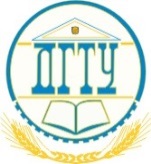 МИНИСТЕРСТВО  НАУКИ И ВЫСШЕГО ОБРАЗОВАНИЯ РОССИЙСКОЙ ФЕДЕРАЦИИ ФЕДЕРАЛЬНОЕ ГОСУДАРСТВЕННОЕ БЮДЖЕТНОЕ ОБРАЗОВАТЕЛЬНОЕ УЧРЕЖДЕНИЕ ВЫСШЕГО ОБРАЗОВАНИЯ  «ДОНСКОЙ ГОСУДАРСТВЕННЫЙ ТЕХНИЧЕСКИЙ УНИВЕРСИТЕТ» (ДГТУ) Колледж экономики, управления и праваМетодические указания по организации практических занятий по учебной дисциплинеОсновы бухгалтерского учётаСпециальность09.02.07 Информационные системы и программированиеРостов-на-Дону2023Методические указания по учебной дисциплине   Основы бухгалтерского учёта разработаны с учетом ФГОС среднего профессионального образования специальности 09.02.07 Информационные системы и программирование и  предназначены для студентов и преподавателей колледжа. Методические указания определяют этапы выполнения работы на практическом занятии, содержат рекомендации  по выполнению индивидуальных заданий и образцы решения задач,  а также список рекомендуемой литературы.Составитель (автор):         Н.А.Иванченко           преподаватель колледжа ЭУПРассмотрены  на  заседании  предметной (цикловой) комиссии специальностей  09.02.07 Информационные системы и программированиеПротокол № 9 от  «21» апреля 2023 гПредседатель П(Ц)К специальности ___________        С.В.Шинакова                                                                                                                       личная подпись                           и  одобрены решением  учебно-методического совета колледжа. Протокол № ___ от  «___»___________  2023 гПредседатель учебно-методического совета  колледжа   ___________        С.В.Шинакова           личная подпись                           Рекомендованы к практическому применению в образовательном процессе.Рецензенты:Раздел 1 БУХГАЛТЕРСКИЙ УЧЁТ, ЕГО ОБЪЕКТЫ И ЗАДАЧИТема 1.2. Метод и объекты бухгалтерского учётаПрактическое занятие №1 Группировка хозяйственных средств  предприятия по составу и размещению.Цель занятия — усвоение порядка группировки хозяйственных средств организации по видам и размещению.В результате освоения данной темы обучающийся должен уметь:применять нормативное регулирование бухгалтерского учета;ориентироваться на международные стандарты финансовой отчетности;соблюдать требования к бухгалтерскому учету;следовать методам и принципам бухгалтерского учета;знать:нормативное регулирование бухгалтерского учета и отчетности;национальную систему нормативного регулирования;международные стандарты финансовой отчетности;понятие бухгалтерского учета;сущность и значение бухгалтерского учета;историю бухгалтерского учета;основные требования к ведению бухгалтерского учета;предмет, метод и принципы бухгалтерского учета; Общие компетенции  1-3,6,7Профессиональные компетенции 1.1Пример выполнения заданияЗадача На основе данных для выполнения задачи произведите группировку хозяйственных средств ОАО «Аксай» по составу и размещению на 1 октября 200_ г.Данные для выполнения задачиСостав хозяйственных средств ОАО «Аксай» на 1 октября 200 _ г.Контрольная сумма: 9 391 550 рубГруппировку хозяйственных средств ОАО «Аксай» осуществить в табл. 1.Решение                       Группировка хозяйственных средств по составу и размещению1.Выполнить: задача №2 ПЗ №2 Практическое занятие №2 Группировка хозяйственных средств  предприятия  по источникам образования.Цель занятия — усвоение порядка группировки хозяйственных средств организации по источникам образования и целевому размещению.В результате освоения данной темы обучающийся должен уметь:применять нормативное регулирование бухгалтерского учета;ориентироваться на международные стандарты финансовой отчетности;соблюдать требования к бухгалтерскому учету;следовать методам и принципам бухгалтерского учета;знать:нормативное регулирование бухгалтерского учета и отчетности;национальную систему нормативного регулирования;международные стандарты финансовой отчетности;понятие бухгалтерского учета;сущность и значение бухгалтерского учета;историю бухгалтерского учета;основные требования к ведению бухгалтерского учета;предмет, метод и принципы бухгалтерского учета; Общие компетенции  1-3,6,7Профессиональные компетенции 1.11.Выполнить: задача №1,2 ПЗ №3 Раздел 2 БУХГАЛТЕРСКИЙ БАЛАНСТема  2.1. Балансовый метод отражения информацииПрактическое занятие №3   Составление бухгалтерского баланса.Цель занятия — усвоение экономического содержания статей бухгалтерского баланса, их группировки по разделам актива и пассива.В результате освоения данной темы обучающийся должен уметь:применять нормативное регулирование бухгалтерского учета;ориентироваться на международные стандарты финансовой отчетности;соблюдать требования к бухгалтерскому учету;следовать методам и принципам бухгалтерского учета;знать:нормативное регулирование бухгалтерского учета и отчетности;национальную систему нормативного регулирования;международные стандарты финансовой отчетности;понятие бухгалтерского учета;сущность и значение бухгалтерского учета;историю бухгалтерского учета;основные требования к ведению бухгалтерского учета;предмет, метод и принципы бухгалтерского учета; Общие компетенции  1-3,6,7Профессиональные компетенции 4.2Пример выполнения заданияЗадача  На основе данных для выполнения задачи составьте бухгалтерский баланс мебельной фабрики ОАО «Комфорт» на 1 июля 20__ гДанные для выполнения задачиСостав и источники хозяйственных средств мебельной  фабрики АО «Комфорт» на 1 июля 20 _ г.          Контрольная сумма:    8 415 500 руб.Решение.Бухгалтерский баланс на __1 июля__2011_г1.Выполнить: задача №1, ПЗ №5Практическое занятие №4   Составление бухгалтерского баланса.Цель занятия — усвоение экономического содержания статей бухгалтерского баланса, их группировки по разделам актива и пассива.В результате освоения данной темы обучающийся должен уметь:применять нормативное регулирование бухгалтерского учета;ориентироваться на международные стандарты финансовой отчетности;соблюдать требования к бухгалтерскому учету;следовать методам и принципам бухгалтерского учета;использовать формы и счета бухгалтерского учета; знать:нормативное регулирование бухгалтерского учета и отчетности;национальную систему нормативного регулирования;международные стандарты финансовой отчетности;понятие бухгалтерского учета;сущность и значение бухгалтерского учета;историю бухгалтерского учета;основные требования к ведению бухгалтерского учета;предмет, метод и принципы бухгалтерского учета; план счетов бухгалтерского учета; формы бухгалтерского учета.Общие компетенции  1-3,6,7Профессиональные компетенции 4.2 1.Выполнить: задача №2 ПЗ №5 2.Укажите номера правильных ответов теста.1.Дайте общее понятие метода бухгалтерского учета:а) Метод балансового отражения хозяйственных средств и их источников.б) Метод двойной записи на счетах бухгалтерского учета.в) Метод сплошного, непрерывного, взаимосвязанного отражения хозяйственных средств и их источников в денежном измерении.2. Назовите элементы метода бухгалтерского учета:а) Баланс и двойная запись на счетах.б) Документация и двойная запись на счетах.в) Документация,   инвентаризация  и двойная  запись  на счетах.г) Документация и инвентаризация; счета и двойная запись; оценка и калькуляция; баланс и отчетность.3. Дайте правильное определение бухгалтерского баланса:а) Документ.б) Форма бухгалтерской отчетности.в) Бухгалтерский баланс — способ обобщенного отражения и экономической группировки хозяйственных средств организации по их составу и размещению (актив) и источникам их образования (пассив) в денежном выражении на определенную дату.4. Дайте определение актива и пассива баланса:а) Актив — левая, пассив — правая сторона баланса.б) Актив — группировка хозяйственных средств по их составу и размещению, пассив — по источникам их образования.в) Актив — левая сторона баланса, показывающая группировку хозяйственных средств по их составу и размещению, пассив — правая сторона баланса, показывающая группировку хозяйственных средств по источникам их образования.5.Баланс является документом:а)учетным,б)отчетным,в)прогнозным.6.Итог актива баланса должен:а)быть меньше итога пассива баланса,б)быть больше итога пассива баланса,в)равняться итогу пассива баланса,г)не должен равняться итогу пассива баланса.
7. Баланс показывает:а)состояние хозяйственных средств и их источники на определенную дату,б)последовательность выполнения хозяйственных операций в течение отчетного периода,в)количественный состав средств организации,г)качественный состав источников средств организации8.К внеоборотным активам: относятся:а)уставный капитал,б)касса,в)расчетные счета,г)нематериальные активы.9.К оборотным активам относятся:а)нераспределенная прибыль,б)производственные запасы,в)основные средства,г)резервный капитал.10.К источникам собственных средств относятся:а)расчеты с персоналом по оплате труда,б)валютные счета,в)сырье и материалы,г)добавочный капитал.11.К источникам заемных (привлеченных) средств относятся:а)расчеты с подотчетными лицами,б)прочие дебиторы,в)расчеты с поставщиками и подрядчиками,г)прибыли и убытки.12.По времени составления баланс бывает:а)вступительный,б)оборотный,в)сальдовый,г)сводный.13.По объему информации балансы подразделяются на:а)совместные,б)единичные,в)баланс-нетто,г)соединительные.14.По способу очистки балансы различают: а)баланс по основной деятельности,б)баланс-брутто,в)разъединительный,г)ликвидационный.15.По характеру деятельности существуют балансы: а)текущие,б)консолидированные,в)частных организаций,г)балансы не по основной деятельности.16.К какому типу балансовых изменений относится хозяйственная операция: «Возвращена в кассу неиспользованная подотчетная сумма — 3000 руб.»?а)II тип,б)III тип,в)I тип,г)IV тип.17. Вступительный баланс составляется для: хозяйственных средств и источников их образования. а) планирования хозяйственной деятельности;б) подведения итогов работы организации за год;в) оценки активов на дату начала работы;г) оценки активов на дату ликвидации организации.18. Ликвидационный баланс составляется для:а) выяснения финансового положения организации в конце года;б) оценки активов организации на момент её ликвидации;в) подведения итогов работы за год;г) планирования хозяйственной деятельности на предстоящий финансовый год.19. Особенностью бухгалтерского баланса  является отражение хозяйственных процессов а) прерывно;б) непрерывно;в) на 1-е число месяца.20. Разделы в пассиве баланса расположены в порядкеа) убывания срока погашения обязательств;б) возрастания срока погашения обязательств.21. Статья баланса – это а) экономически разнородные виды активов;б) экономически разнородные виды источников;в) экономически однородные виды активов или источников.22. В активе баланса отражаются а) долги покупателей за продукцию;б) долги поставщикам за товары и услуги;в) уставный капитал.23. Первый тип балансовых изменений отражается уравнениема)  А = П + Х – Хб)  А + Х = П + Хв)  А + Х – Х = Пг)  А – Х = П – Х 24. Второй тип балансовых изменений отражается уравнениема) А + Х = П + Хб) А + Х – Х = Пв) А – Х = П – Хг) А = П + Х – Х25. Третий тип балансовых изменений отражается уравнениема) А + Х = П + Хб) А = П + Х – Хв) А – Х = П – Хг) А + Х – Х = П26. Четвертый тип изменений отражается уравнениема) А + Х = П + Хб) А – Х = П – Хв) А + Х – Х = Пг) А = П + Х – Х27. Операции первого типа валюту балансаа) уменьшают;б) не изменяют;в) увеличивают.28. Операции второго типа валюту баланса а) увеличивают;б) не изменяют;в) уменьшают.29. Операции третьего типа валюту балансаа) увеличивают;б) уменьшают;в) не изменяют.30. Операции четвертого типа валюту балансаа) уменьшают;б) увеличивают;в) не изменяют.31. Операция по поступлению платежей от покупателей за проданную продукцию относится к типуа) первому;                         в) третьему;б) второму;                          г) четвертому.32. Операция по начислению заработной платы рабочим за изготовленную продукцию относится к типуа) первому;                         в) третьему;б) второму;                          г) четвертому.33. Операция по направлению краткосрочного кредита банка на погашение долга перед поставщиком относится к типуа) первому;                         в) третьему;б) второму;                          г) четвертому.34. Операция по выплате из кассы заработной платы работникам организации относится к типуа) первому;                         в) третьему;б) второму;                          г) четвертому.Тема  2.2. Типы хозяйственных операций и их влияние на бухгалтерский балансПрактическое занятие №5   Решение задач по определению типа изменений  в   балансе под влиянием хозяйственных операцийЦель занятия — усвоение типов изменения в бухгалтерском балансе под влиянием хозяйственных операций.В результате освоения данной темы обучающийся должен уметь:применять нормативное регулирование бухгалтерского учета;ориентироваться на международные стандарты финансовой отчетности;соблюдать требования к бухгалтерскому учету;следовать методам и принципам бухгалтерского учета;знать:нормативное регулирование бухгалтерского учета и отчетности;национальную систему нормативного регулирования;международные стандарты финансовой отчетности;понятие бухгалтерского учета;сущность и значение бухгалтерского учета;историю бухгалтерского учета;основные требования к ведению бухгалтерского учета;предмет, метод и принципы бухгалтерского учета; Общие компетенции  1-3,6,7Профессиональные компетенции 4.2Выполнить: задача №1 ПЗ №6 Раздел 3.СЧЕТА И ДВОЙНАЯ ЗАПИСЬТема 3.1. Счета бухгалтерского учета и двойная запись операций на счетахПрактическое занятие №6,7. Открытие счетов бухгалтерского учёта.  Формирование бухгалтерских проводок на основе корреспонденции счетов бухгалтерского учета             Цель занятия — усвоение порядка отражения на счетах бухгалтерского учета хозяйственных операций.В результате освоения данной темы обучающийся должен уметь:применять нормативное регулирование бухгалтерского учета;ориентироваться на международные стандарты финансовой отчетности;соблюдать требования к бухгалтерскому учету;следовать методам и принципам бухгалтерского учета;счета бухгалтерского учета; знать:нормативное регулирование бухгалтерского учета и отчетности;национальную систему нормативного регулирования;международные стандарты финансовой отчетности;понятие бухгалтерского учета;сущность и значение бухгалтерского учета;историю бухгалтерского учета;основные требования к ведению бухгалтерского учета;предмет, метод и принципы бухгалтерского учета; план счетов бухгалтерского учета.Общие компетенции  1-3,6,7Профессиональные компетенции 1.4,2.1,3.1,3.3Пример выполнения заданияЗадача Откройте схемы счетов бухгалтерского учета, используя данные баланса,  и запишите в них  остатки  на 1 января;Отразите на счетах бухгалтерского учета хозяйственные операции за    месяц способом двойной записи;Подсчитайте обороты за месяц и  остатки на конец месяца;По данным  конечных остатков на счетах  составьте бухгалтерский баланс ОАО «Кедр»          на I февраля 20 _ г.Данные для выполнения задачиБухгалтерский баланс АО «Кедр» на 1 января 200 _ г.Актив                                                                                                              ПассивХозяйственные операции АО «Кедр»  в январе 20 _ г.Схемы счетов  бухгалтерского учета.Счет 01 «Основные средства»                                              Счет 10 «Материалы»Счет 20 «Основное производство»                                счет 43 «Готовая продукция»Счет 50 «Касса»                                                                 Счет 51 «Расчетные счета»Счет 60 «Расчеты с поставщиками                         Счет 70 «Расчеты с персоналом                                                                                                    и подрядчиками»                                                              оплате труда                               Счет 71 «Расчеты с подотчетными                Счет 66 «Расчеты по краткосрочным      лицами»                                                                                      кредитам  и займам»Счет 80 «Уставный капитал»Бухгалтерский баланс  на 1 февраляАктив                                                                                                              Пассив1.Выполнить: задача №2 ПЗ №8, Практическое занятие №8 Оформление бухгалтерскими проводками хозяйственных операций.   Подсчет оборотов и остатков по счетам.Цель занятия – усвоение порядка отражения хозяйственных операций на счетах синтетического учёта В результате освоения данной темы обучающийся должен уметь:применять нормативное регулирование бухгалтерского учета;ориентироваться на международные стандарты финансовой отчетности;соблюдать требования к бухгалтерскому учету;следовать методам и принципам бухгалтерского учета;счета бухгалтерского учета; знать:нормативное регулирование бухгалтерского учета и отчетности;национальную систему нормативного регулирования;международные стандарты финансовой отчетности;понятие бухгалтерского учета;сущность и значение бухгалтерского учета;историю бухгалтерского учета;основные требования к ведению бухгалтерского учета;предмет, метод и принципы бухгалтерского учета; план счетов бухгалтерского учета.Общие компетенции  1-3,6,7Профессиональные компетенции 1.4,2.1,3.1,3.31.Выполнить: задача №1.1 ПЗ №9 2.Выполнить: Задача       На основе данных для выполнения задачи:1. Откройте схемы счетов  бухгалтерского учета  и запишите  в них остатки на 1 января 200_г. по данным баланса АО «Дон»;2 составьте  в журнале регистрации хозяйственных операций  корреспонденцию счетов; 3. Подсчитайте  итог  по  журналу регистрации хозяйственных  операций  и произведите разноску операций по счетам в соответствии с составленными корреспонденциями. Подсчитайте на счетах обороты за месяц и выведите остатки  на 1 февраля;4. Составьте оборотную ведомость по синтетическим счетам за январь по данным счетов бухгалтерского учета.5. Сверьте итог оборотов оборотной ведомости с итогом по журналу   регистрации хозяйственных операций за январь 20_ г.6. Составьте по данным оборотной ведомости по синтетическим счетам   бухгалтерский баланс АО «Дон» на 1 февраля 20_ г.Данные для выполнения задачи1.  Бухгалтерский баланс  АО «Дон» на 1 января 20 _ г. (руб.):Актив                                                                                                            ПассивХозяйственные операции за январь 20 _ г.Практическое занятие № 9 Контрольная работа №1Тема 3.2. Классификация счетов. План счетов бухгалтерского учетаПрактическое занятие №10,11  Составление оборотных ведомостей по счетам синтетического и аналитического учета.Цель занятия – получение навыков  составления оборотных ведомостей. Усвоение порядка отражения хозяйственных операций на счетах синтетического и аналитического учётаВ результате освоения данной темы обучающийся должен уметь:применять нормативное регулирование бухгалтерского учета;ориентироваться на международные стандарты финансовой отчетности;соблюдать требования к бухгалтерскому учету;следовать методам и принципам бухгалтерского учета;счета бухгалтерского учета; знать:нормативное регулирование бухгалтерского учета и отчетности;национальную систему нормативного регулирования;международные стандарты финансовой отчетности;понятие бухгалтерского учета;сущность и значение бухгалтерского учета;историю бухгалтерского учета;основные требования к ведению бухгалтерского учета;предмет, метод и принципы бухгалтерского учета; план счетов бухгалтерского учета; Общие компетенции  1-3,6,7Профессиональные компетенции 1.1,1.4,4.21.Выполнить: задача №2,3 ПЗ №9, №1 ПЗ №10 2.Укажите номера правильных ответов теста.1. Группировка счетов по экономическому содержанию осуществляется для:а) построения системы аналитического учета;б) обеспечения принципов отражения на счетах;в) распределения затрат по отчетным периодам. 2. Счета классификации по экономическому содержанию подразделяются на:а) регулирующие, основные, хозяйственных процессов и их результатов;б) счета средств, источников образования средств, для учета хозяйственных процессов и их результатов;в) счета средств, источников образования средств, операционные.3.Классификация счетов по структуре предназначена для:а) соизмерения дебетовых и кредитовых оборотов по счету;б) понимания значения оборотов и остатков по счетам;в) построения системы контроля.4. Счета при классификации по структуре подразделяются на:а) основные, операционные, бюджетно-распределительные, финансово-результатные; б) основные, регулирующие, калькуляционные;в) основные, регулирующие, операционные, бюджетно-распределительные, финансово-результатные, забалансовые.5. Регулирующие счета используются для:а) учета источников образования средств;б) уточнения оценки объектов, отраженных на основных счетах;в) уточнения оценки объектов, отраженных на калькуляционных счетах.6. Бюджетно-распределительные счета используются для:а) учета процесса заготовления;б) уточнения оценки объектов, отражаемых на основных счетах;в) распределения затрат по отчетным периодам.7. Собирательно-распределительные счета используются для:а) учета косвенных расходов, подлежащих распределению по объектам бухгалтерского учета;б) уточнения оценки объектов, отраженных на основных счетах;в) учета источников образования средств.8. Особенность строения сопоставляющих счетов заключается в:а) наличии двух остатков сразу;б) отражении одновременно двух или более объектов учета;в) отражении одного объекта учета в двух разных оценках.9.Особенность отражения операций на забалансовых счетах состоит в:а) необходимости составления особых документов;б) простой записи;в) двойной записи.10.  Забалансовые  счета используются для:а) учета средств, не принадлежащих данному хозяйствующему субъекту;б) учета средств, взятых в аренду;в) отражения событий и операций, которые в данный момент не влияют на баланс хозяйствующего субъекта, а также для учета средств, принятых на ответственное хранение, переработку, комиссию, в аренду.11. План счетов бухгалтерского учета – это:а) классификация общей номенклатуры синтетических показателей бухгалтерского учета;б) перечень аналитических счетов, используемых в учете;в) совокупность синтетических и аналитических счетов.Практическое занятие №12 Контрольная работа №2  Раздел 4. ПРИНЦИПЫ УЧЕТА ОСНОВНЫХ ХОЗЯЙСТВЕННЫХ ПРОЦЕССОВТема 4.1. Учет процесса снабженияПрактическое занятие №13 Расчет фактической стоимости заготовленных материальных ценностей, оформление операций по заготовлению материальных ценностей бухгалтерскими записями.Цель занятия – отражение на счетах операций по учёту процесса заготовления (снабжения) материалов и определение их фактической себестоимостиВ результате освоения данной темы обучающийся должен уметь:применять нормативное регулирование бухгалтерского учета;ориентироваться на международные стандарты финансовой отчетности;соблюдать требования к бухгалтерскому учету;следовать методам и принципам бухгалтерского учета;счета бухгалтерского учета; знать:нормативное регулирование бухгалтерского учета и отчетности;национальную систему нормативного регулирования;международные стандарты финансовой отчетности;понятие бухгалтерского учета;сущность и значение бухгалтерского учета;основные требования к ведению бухгалтерского учета;предмет, метод и принципы бухгалтерского учета; план счетов бухгалтерского учета; Общие компетенции  1-3,6,7Профессиональные компетенции 1.1,1.41.Выполнить: задача №1 ПЗ №14Тема 4.2.     Учет процесса производства.Практическое занятие  №14  Оформление бухгалтерскими записями процесса производства. Калькулирование   себестоимости    продукции.Цель занятия - отражение на счетах операций по учёту затрат на производство и определение фактической себестоимости изготовленной продукции В результате освоения данной темы обучающийся должен уметь:применять нормативное регулирование бухгалтерского учета;ориентироваться на международные стандарты финансовой отчетности;соблюдать требования к бухгалтерскому учету;следовать методам и принципам бухгалтерского учета;счета бухгалтерского учета; знать:нормативное регулирование бухгалтерского учета и отчетности;национальную систему нормативного регулирования;международные стандарты финансовой отчетности;понятие бухгалтерского учета;сущность и значение бухгалтерского учета;основные требования к ведению бухгалтерского учета;предмет, метод и принципы бухгалтерского учета; план счетов бухгалтерского учета. Общие компетенции  1-3,6,7Профессиональные компетенции 1.1,1.41.Выполнить: задача №4 ПЗ №15Тема 4.3.  Учет процесса   реализации (продажи)Практическое занятие № 15  Оформление бухгалтерскими записями процесса реализации. Определение финансового результата от реализации продукцииЦель занятия  - отражение на счетах операций по учёту продажи продукции и определение финансового результата от продажиВ результате освоения данной темы обучающийся должен уметь:применять нормативное регулирование бухгалтерского учета;ориентироваться на международные стандарты финансовой отчетности;соблюдать требования к бухгалтерскому учету;следовать методам и принципам бухгалтерского учета;счета бухгалтерского учета; знать:нормативное регулирование бухгалтерского учета и отчетности;национальную систему нормативного регулирования;международные стандарты финансовой отчетности;понятие бухгалтерского учета;сущность и значение бухгалтерского учета;основные требования к ведению бухгалтерского учета;предмет, метод и принципы бухгалтерского учета; план счетов бухгалтерского учета. Общие компетенции  1-3,6,7Профессиональные компетенции 1.3,1.4,2.1,4.11.Выполнить: задача №7 ПЗ №16Практическое занятие № 16  Выявление результатов хозяйственной деятельности предприятияКонтрольная работа Цель занятия - усвоение порядка определения финансового результата деятельности организации.В результате освоения данной темы  обучающийся долженуметь:применять нормативное регулирование бухгалтерского учета;ориентироваться на международные стандарты финансовой отчетности;соблюдать требования к бухгалтерскому учету;следовать методам и принципам бухгалтерского учета;счета бухгалтерского учета; знать:нормативное регулирование бухгалтерского учета и отчетности;национальную систему нормативного регулирования;международные стандарты финансовой отчетности;понятие бухгалтерского учета;сущность и значение бухгалтерского учета;основные требования к ведению бухгалтерского учета;предмет, метод и принципы бухгалтерского учета; план счетов бухгалтерского учета; Общие компетенции  1-3,6,7Профессиональные компетенции 1.3,1.4,2.1,4.11.Выполнить: задача №1 ПЗ №172.Выполнить контрольную работу: задача №2 ПЗ №17Раздел 5. ДОКУМЕНТАЦИЯ И ИНВЕНТАРИЗАЦИЯТема 5.1. Бухгалтерские документы Практические занятия № 17 Заполнение реквизитов бухгалтерских документов. Цель занятия – усвоение порядка заполнения типовых форм первичных документов и их оформления.В результате освоения данной темы  обучающийся должен уметь:применять нормативное регулирование бухгалтерского учета;ориентироваться на международные стандарты финансовой отчетности;соблюдать требования к бухгалтерскому учету;следовать методам и принципам бухгалтерского учета;счета бухгалтерского учета; знать:нормативное регулирование бухгалтерского учета и отчетности;национальную систему нормативного регулирования;международные стандарты финансовой отчетности;понятие бухгалтерского учета;сущность и значение бухгалтерского учета;историю бухгалтерского учета;основные требования к ведению бухгалтерского учета;предмет, метод и принципы бухгалтерского учета; план счетов бухгалтерского учета; Общие компетенции  1-3,6,7Профессиональные компетенции 1.1,1.4,3.2,3.4Примеры выполнения задания Пример №1Образец платежного поручения : правила заполненияПравила заполнения платежного поручения прописаны в Приказе Минфина России от 12.11.2013 N 107н. Основные правила заполнения приведены в таблице:Пример№2Заполнение расходного кассового ордера (РКО).Расходный кассовый ордер применяется для выдачи наличных денежных средств из кассы. Это унифицированный документ (форма  КО-2). Его выписывает кассир или иное уполномоченное на это лицо в одном экземпляре.Вверху РКО пишется наименование организации, его структурное подразделение (если есть). Если структурного подразделения нет, то ставим прочерк. Вверху в правой части  пишутся коды организации на основании справки из Госкомстата."Номер документа" присваивается по порядку по мере выдачи денег из кассы. Нумерация начинается с начала года.Дата документа – дата выдачи денег из кассы. Она совпадает с датой в журнале регистрации приходных и расходных кассовых ордеров (КО-3). Дата указывается в формате - ДД.ММ.ГГГГ.В графе "Дебет" и "Кредит" указываются бухгалтерские счета операции по кассе. Они заполняются бухгалтером. Графа "Дебет, код структурного подразделения" заполняется, если у предприятия есть такое подразделение и выдача денег осуществляется в нем.В графе "Дебет, код аналитического учета" указывается код, если он применяется в организации, либо ставится прочерк."Кредит" – это счета кассы, из которой выдаются деньги. В синтетическом учете это счет 50 «Касса»."Сумма, руб. коп."  - указывается сумма, выдаваемая из кассы, цифрами.В графе "Код целевого назначения" указываются коды, если они приняты в предприятии.По строке  "Выдать" заполняется Ф.И.О. работника организации, которому выдаются деньги, в родительном падеже.По строке "Основание" пишется содержание финансовой операции.По строке  "Сумма" повторяется сумма, указанная выше по расходному кассовому ордеру. Она пишется с большой буквы сначала строки прописью. Копейки указываются цифрами.В "Приложении"  – указываются  документы, на основании которых из кассы выдаются деньги. Если деньги получает работник сторонней организации, необходимо указать данные в доверенности, по которой деньги выдаются из кассы. Доверенность прикладывается к расходному кассовому ордеру.РКО регистрируется в журнале учета кассовых документов КО-3 и заверяется подписями руководителя организации и главного бухгалтера.Строку "Получил" заполняет сам получатель денег. В нее вписывается полученная сумма прописью, копейки цифрами. Затем получатель денежных средств ставит свою подпись и дату. Ниже пишется наименование документа, на основании которого деньги выдаются получателю. Чаще всего это паспорт или документ, удостоверяющий личность.  Это необходимо в случае, если возникла конфликтная ситуация по поводу получения денег. Допустим,  работник предъявил претензию, что деньги получал не он, тогда  можно это доказать его паспортными данными и подписью. Особенно это важно, когда   деньги выданы по доверенности, поскольку доверенность может быть поддельная, например, когда работник уволился, а бланк доверенности остался.Строка "Выдал кассир" заполняется кассиром или уполномоченным лицом после выдачи денег по РКО. По ней  кассир заверяет РКО своей подписью и ее расшифровкой.РКО не передается на руки получателям денег. Он остается у кассира.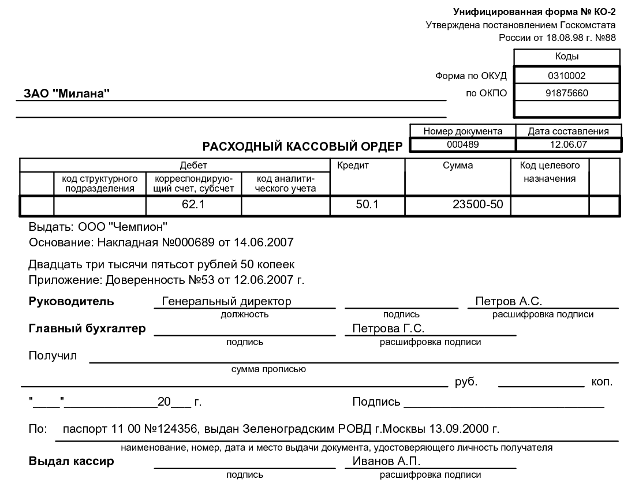 Пример №3Заполнение приходного кассового ордера (ПКО).Приходный кассовый ордер применяется для оформления наличных денег при их поступлении в кассу организации. Это унифицированный документ (форма  КО-1). Его выписывает кассир или иное уполномоченное на это лицо в одном экземпляре.Приходный кассовый ордер (ПКО) состоит из двух частей: самого приходного ордера и  квитанции, которая после заполнения выдается лицу, внесшему деньги в кассу. ПКО может быть выписан как вручную, так и в электронном виде. Помарки и исправления в приходниках не допускаются. В этом случае их нужно переписывать.Вверху ПКО заполняется наименование организации и ее структурное подразделение (если есть). В случае отсутствия такового, ставится прочерк.Номер ПКО указываются по порядку ведения кассовых операций. Нумерация начинается с начала года. ПКО регистрируются в журнале регистрации КО-3.«Дата составления» - дата оприходования денег (поступления денег в кассу). Формат даты  документа  ДД.ММ.ГГГГ (например, 25.05.2018).Графы "Дебет" и "Кредит", как и в расходном кассовом ордере, заполняет бухгалтер. По Дебету счета всегда ставится счет учета операций по кассе (синтетический счет 50 «Касса»).В графе "Сумма, руб. коп." пишется денежная сумма, вносимая в кассу. Она указывается цифрами. Графа "Код целевого назначения" заполняется, если организация применяет систему кодирования.В графе «Принято от___» пишется ФИО лица, внесшего деньги в кассу,  в родительном падеже, а если платеж внесен представителем сторонней организации, то "Название организации" и ФИО уполномоченного лица.В графе "Основание" – показывается содержание финансовой операции либо документ, на основании которого принимается платеж.По строке "Сумма" указывается сумма платежа, принимаемого в кассу. Сумма пишется с начала строки с большой буквы прописью, а копейки цифрами. Если строка «Сумма» заполнена не полностью, то пустые места прочеркиваются.По строке "В том числе" вносится сумма НДС цифрами, либо запись "без налога (НДС)".В "Приложении" указываются первичные документы, которые должны быть приложены к ордеру.В квитанции к ПКО делаются те же записи, что и в ПКО. На квитанции и ПКО ставится штамп " ОПЛАЧЕНО".  Квитанция отрывается и передается внесшему деньги лицу.Приходный кассовый ордер подписывает кассир и визирует главный бухгалтер или иное  уполномоченное лицо.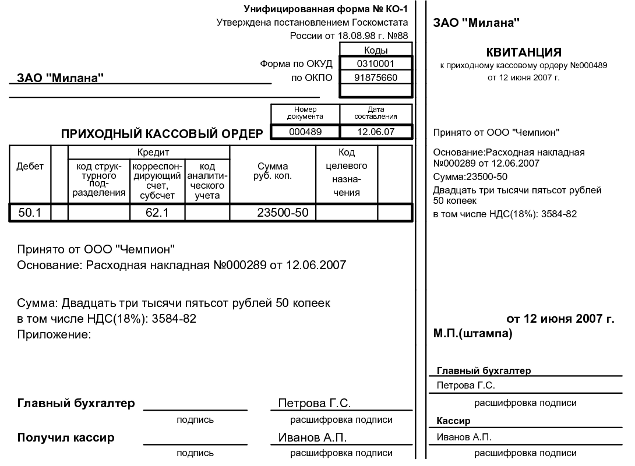 1.Выполнить: задача №1.1 и 1.3 ПЗ №18Тема 5.2. Инвентаризация Практическое занятие №18 Составление документов по результатам инвентаризации.Цель занятия – освоение порядка проведения инвентаризации  и отражения результатов инвентаризации в учётеВ результате освоения данной темы  обучающийся должен уметь:применять нормативное регулирование бухгалтерского учета;ориентироваться на международные стандарты финансовой отчетности;соблюдать требования к бухгалтерскому учету;следовать методам и принципам бухгалтерского учета;использовать формы и счета бухгалтерского учета; знать:нормативное регулирование бухгалтерского учета и отчетности;национальную систему нормативного регулирования;международные стандарты финансовой отчетности;понятие бухгалтерского учета;сущность и значение бухгалтерского учета;историю бухгалтерского учета;основные требования к ведению бухгалтерского учета;предмет, метод и принципы бухгалтерского учета; план счетов бухгалтерского учета; формы бухгалтерского учета.Общие компетенции  1-3,6,7Профессиональные компетенции 1.1,1.4,2.1-2.4Пример выполнения задания1.Выполнить: задача №1 ПЗ №19Раздел 6. ТЕХНОЛОГИЯ ОБРАБОТКИ УЧЕТНОЙ ИНФОРМАЦИИТема 6.1. Учетные регистрыПрактическое занятие №19 Составление учётных регистров (при журнально-ордерной форме бухгалтерского учёта).Цель занятия – освоение порядка составления учётных регистров при журнально-ордерной форме бухгалтерского учётаВ результате освоения данной темы  обучающийся должен уметь:применять нормативное регулирование бухгалтерского учета;ориентироваться на международные стандарты финансовой отчетности;соблюдать требования к бухгалтерскому учету;следовать методам и принципам бухгалтерского учета;использовать формы и счета бухгалтерского учета; знать:нормативное регулирование бухгалтерского учета и отчетности;национальную систему нормативного регулирования;понятие бухгалтерского учета;сущность и значение бухгалтерского учета;историю бухгалтерского учета;основные требования к ведению бухгалтерского учета;предмет, метод и принципы бухгалтерского учета; план счетов бухгалтерского учета; формы бухгалтерского учета.Общие компетенции  1-3,6,7Профессиональные компетенции 1.1,1.4Пример выполнения задания1. По приведенным хозяйственным операциям указать корреспонденцию счетов и составить журнал- ордер №2, ведомость №2.Решение к практическому заданию 1. По приведенным хозяйственным операциям указать корреспонденцию счетов и составить журнал- ордер №2, ведомость №2.1.Выполнить: задача ПЗ №21Практическое занятие №20 ЗачётВсе задания выполняются (решение задач) в Рабочей тетради «Основы бухгалтерского учета» Богаченко В.М. Кириллова Н.А. Ростов –на- Дону, «Феникс». 2020г.Информационное обеспечение обученияОсновные источники (ОИ),дополнительные источники (ДИ), интернет-ресурсы (И-Р)№п/пНаименование хозяйственных средствСумма,руб.1231.Здание офиса1120 4002Персональные компьютеры73 6003Запасные части для ремонта оборудования23 0004Сталь листовая 16 8005.Денежные средства на расчетном счете в банке96 0006.Оборудование разное в цехах904 2007.Автокары 179 0008.Медь листовая39 0009.Ограждение организации336 00010.Расходы на освоение новых видов продукции83 10011.Земельный участок, находящийся в собственности организации181 00012.Материалы разные на складе34 00013.Здание склада готовой продукции1359 00014.Бензин76 00015.Хозяйственный инвентарь43 00016.Расходы по подписке на газеты и журналы1 20017.Шкафы металлические116 15018.Станок  фрезерный300 00019.Здание механического цеха2104 50020.Наличные денежные средства в кассе560021.Задолженность акционеров 2200022.Сплит система 2450023.Здание котельной1720 00024.Готовая продукция на складе36 70025.Шлифовальный  станок 285 00026.Мебель офисная175 00027.Исключительное право на полезную модель36 800№Наименование хозяйственных средствСумма, рубСумма, руб1.11. Основные средства1.1Здания:              здание офиса1 120 4001 120 4001.1Здание склада готовой продукции1 359 0001 359 0001.1Здание механического цеха2 104 5002 104 5001.1Здание котельной1 720 0001 720 0001.11.2.Сооружения :ограждение организации336 000336 0001.2.1.3.Производственное оборудование1.3.Оборудование в цехах904 200904 2001.3.Станок фрезерный300 000300 0001.3.Шлифовальный станок285 000285 0001.4.Транспортные средства:   автокары 179 000179 0001.4.1.5.Вычислительная техника:   персональные компьютеры73 60073 6001.5.1.6.Хозяйственный инвентарь 43 00043 0001.6.Шкафы металлические116 150116 1501.6.Сплит- система24 50024 5001.6.Мебель офисная175 000175 0001.6.1.7Прочие  Земельный участок, находящийся в собственностиорганизацииПрочие  Земельный участок, находящийся в собственностиорганизации181 000Итого по группе 1:2. Нематериальные активы2.1.Исключительное право на полезную модель36 80036 800Итого по группе 2:36 80036 8003. Оборотные средства3.1.Производственные запасы3.1. Сырье и материалы: сталь листовая                                               медь листовая                                                   материалы разные на складе16 800                39 000  34 000 16 800                39 000  34 000 3.1.запасные части23 00023 0003.1.бензин76 00076 0003.2.Готовая продукция: на складе36 70036 7003.3.Затраты незавершенного производства3.4.Расходы будущих периодов:  расходы на освоение новых видов продукцииРасходы по подписке на газеты и журналы83 100120083 10012003.5.Денежные средства: на расчетном счете в банке96 00096 0003.5.наличные деньги в кассе5 6005 6003.5.3.6Дебиторская задолженность :3.6Задолженность акционеров22 00022 000Итого по группе 3:Всего:9 391 5509 391 550№Наименование хозяйственных средств и их источниковСумма, руб.1231.Уставный капитал6 800 0002.Наличные деньги в кассе10003.Задолженность  покупателей417 0004.Задолженность  прочих дебиторов203 0005.Вспомогательные материалы62 0006.Фурнитура 55 0007.Задолженность поставщикам за материалы48 5008.Задолженность работникам по оплате труда234 0009.Незавершенное производство202 00010.Производственные здания 6000 00011. ДСП300 00012.Нераспределенная прибыль 120 00013.Деньги на расчетном счете в банке140 00014.Задолженность акционерам по выплате дивидендов132 00015.Краткосрочные  кредиты банков100 00016.Готовые изделия410 50017.Долгосрочные займы450 00018.Товары, отгруженные покупателям250  00019. Фанера 282 00020.Хозяйственный инвентарь60 00021.Задолженность бюджету по налогам46 00022.Добавочный капитал80 00023.Резервный капитал405 00024Клей столярный33 000Актив Актив Пассив Пассив Содержание статьиСумма, рубСодержание статьиСумма, руб1. Внеоборотные активы3. Капитал и резервыПроизводственные здания6000 000Уставный капитал6 800 000Производственные здания6000 000Добавочный капитал80 000Производственные здания6000 000Резервный капитал405 000Итого раздел 1 6 000 000Нераспределенная прибыль 120 0002 Оборотные активыИтого раздел  III7 405 000вспомогательные материалы62 0004. Долгосрочные обязательства фурнитураклей столярный5500033 000Долгосрочные займы  450 000                        древесные плиты  ДСПфанерахозяйственный инвентарь300 000282 00060 000Итого  раздел  IV450 000незавершенное производство2020005.Краткосрочные обязательстваЗадолженность  покупателей417000Задолженность поставщикам за материалы48 500Готовые  изделияТовары, отгруженные покупателям410 500250 000Задолженность работникам по оплате труда234 000Краткосрочные  кредиты банков100 000Наличные деньги в кассе1000Задолженность бюджету по налогам46 000Деньги на расчетном счете в банке140 000Задолженность акционерам по выплате дивидендов132 000Задолженность  прочих дебиторов203  000Итого раздел II2415 500Итого раздел V560 500Баланс 8 415 500Баланс 8 415 500Наименование статейСумма,  руб.Наименование статейСумма,  руб. I. Внеоборотные активы III. Капитал и резервыОсновные средства900 000Уставный капитал870 000Итого по разделу I930 000Итого по разделу III870 000 II. Оборотные активыМатериалы32 000V .Краткосрочные обязательстваКасса 31000Расчеты по оплате труда                                                                                           102 000Расчетные счета149 000Расчеты с поставщиками и подрядчиками140 000Итого по разделу II182 000Итого по разделу VБаланс       1112 000Баланс  1112 000№Содержание хозяйственной операцииСумма, руб.Дебет Кредит 1Поступили от поставщиков материалы46 00010602Перечислено с расчетного счета в погашение задолженности поставщикам за материалы154 00060513.Отпущены со склада в производство материалы50 00020104.Выдано из кассы под отчет на  хозяйственные  расходы46 00071505.Поступили  в кассу с расчетного счета в кассу денежные средства для выплаты заработной платы102 00050516.Выдана  из кассы заработная плата работникам организации102 00070507.Зачислен на расчетный счет краткосрочный кредит банка130 00051668.Выпущена из производства и сдана на склад  готовая продукция50 0004320Дебет Кредит Дебет Кредит Сн-900 000Сн- 32 0003) 50 0001) 46 0003) 50 0001) 46 0003) 50 000Об.-900 000Об. – Об. 46 000Об.50 000Ск- 900 000Ск- 28 000Дебет Кредит Дебет Кредит Сн-8)50 000Сн – Сн-8)50 0008) 50 0003) 50 0008)50 0008) 50 0003) 50 0008)50 0008) 50 000Об. 50 000Об.50 000Об. 50 000Об.-Ск - Ск -  50 000 Дебет Кредит Дебет Кредит Сн  31 0004) 6 0006) 102 000Сн-149 0002) 154 0005) 102 0005)102 0004) 6 0006) 102 0007) 130 0002) 154 0005) 102 0005)102 0004) 6 0006) 102 0007) 130 0002) 154 0005) 102 000Об. 102 000Об. 108 000Об.130 000Об. 256 000Ск 25 000Ск – 23 000Дебет Кредит Дебет Кредит 2) 154 000Сн-140 0006) 102 000Сн – 102 0002) 154 0001)46 0006) 102 0002) 154 0001)46 0006) 102 000Об.154 000Об. 46 000Об.102 000Об.102 000Ск – 32 000Ск – Дебет Кредит Дебет Кредит Ск -Сн – 4) 60007) 130 0004) 60007) 130 000Об. 6000Об. -Об. – Об. 130 000Ск 6000Ск – 130 000Дебет Кредит Сн  - 870 000Об.-Об. -Ск – 870 000Наименование статейСумма,  руб.Наименование статейСумма,  руб. I. Внеоборотные активы III. Капитал и резервыОсновные средства900 000Уставный капитал870 000Итого по разделу I900000Итого по разделу III870 000 II. Оборотные активыV .Краткосрочные обязательстваМатериалыГотовая  продукцияКассаРасчетные счетаРасчеты с подотчетными лицами28 000   50 00025 00023 0006 000Расчеты с поставщикамиРасчеты с персоналом по оплате трудаРасчеты по краткосрочным кредитам32 000-130 000Итого по разделу II132 000Итого по разделу V162000Баланс 1 032 000      Баланс  1 032 000Наименование статейСумма, руб.Наименование статейСумма, руб.I Внеоборотные активыIII Капитал и резервыОсновные средства 950 000Уставный капитал 1005 000Итого  по разделу I950 000Нераспределенная прибыль39 25011 Оборотные активыИтого по разделу III1044 250Материалы19 100Незавершенное производство7 890V Краткосрочные обязательстваГотовая продукция25 000Расчеты с поставщиками и подрядчиками120 000Касса1 200Расчеты по налогам и сборам26 200Расчетный счет255 000Расчеты по оплате труда80 950Расчеты с покупателями и заказчиками36 350Расчеты по социальному страхованию и обеспечению23 140Итого по разделу IV344 540Итого по разделу V250 290Баланс1 294 540Баланс1 294 540№Краткое содержание операцииСумма, руб.Дебет Кредит 123451Перечислено с расчетного счета в погашение задолженности:- поставщикам за материалы-в бюджет налоги- взносы во внебюджетные фонды 120 00026 20023 1402Получены в кассу денежные средства с расчетного счета  на хозяйственные расходы и заработную плату84 0003Зачислено на расчетный счет от покупателей за продукцию36 3504Выдана из кассы заработная плата работникам предприятия75 9505Выдано под отчет на хозяйственные расходы3 0006 внесена на расчетный счет  вовремя не полученная заработная плата50007Подотчетным лицом приобретены инструменты28428Начислена заработная плата :-рабочим  за производство продукции- общепроизводственному персоналу- административно-управленческому персоналу45 00023 50029 7009Начислены страховые взносы во внебюджетные фонды с оплаты труда- рабочих за производство продукции- общепроизводственного персонала- административно-управленческого персонала???10Удержан из заработной платы налог на доходы10 20011Отпущены материалы на производство продукции- на общепроизводственные расходы- на общехозяйственные расходы25 0005600730012 Акцептован счет поставщика за поступившие материалы22 00013Списываются на основное производство:- общепроизводственные расходы- общехозяйственные расходы??14Возвращены из производства на склад неиспользованные материалы460015Выпущена из производства и сдана на склад готовая продукция59 80016Часть прибыли направлено на образование резервного капитала25 000Название поля платежки (номер поля)Уплата налоговУплата взносов «на травматизм» в ФСССтатус плательщика (101)«01» — если налог уплачивает юрлицо;
«09» — если налог уплачивает ИП;
«02» — если налог уплачивает организация/ИП в качестве налогового агента«08»ИНН плательщика (60)ИНН организации/предпринимателяИНН организации/предпринимателяКПП плательщика (102)КПП, присвоенный ИФНС, в которую будет уплачиваться налогЕсли взносы уплачивает организация, то указывается ее КПП.
Если же плательщиком является обособленное подразделение (ОП), то в поле 102 ставится КПП этого ОПИП в поле 102 ставят «0»ИП в поле 102 ставят «0»ИП в поле 102 ставят «0»Плательщик (8)Краткое название организации/ОП, Ф.И.О. предпринимателяКраткое название организации/ОП, Ф.И.О. предпринимателяИНН получателя (61)ИНН  ИФНС, в которую уплачивается налогИНН того регионального отделения ФСС, в который перечисляется взносКПП получателя (103)КПП  ИФНС, в которую уплачивается налогКПП того регионального отделения ФСС, в который перечисляется взносПолучатель (16)УФК ____(наименование региона, в котором уплачивается налог), а в скобках указывается конкретная ИФНС. Например, «УФК по_Ростовской области (ИФНС России № 14  г.Ростов на Дону)»УФК по_____(наименование региона, в котором уплачивается взнос), а в скобках указывается отделение ФСС. Например, «УФК по г. Москве (ГУ — Московское РО ФСС РФ)»Очередность платежа (21)55КБК (104)Код бюджетной классификации, соответствующий уплачиваемому налогу/взносуКод бюджетной классификации, соответствующий уплачиваемому налогу/взносуОКТМО (105)Код ОКТМО по месту нахождения организации/ОП/имущества/транспорта
Код ОКТМО по месту жительства ИП
При уплате торгового сбора указывается код ОКТМОпо месту нахождения торгового объекта, в отношении которого уплачивается данный сборКод ОКТМО по месту нахождения организации или ОП/поместу жительства ИПОснование платежа (106)Как правило, в данном поле указывается одно из следующих значений:
«ТП» — при уплате налога/взноса за текущий период;
«ЗД» — при добровольном погашении задолженности по налогам/взносам;
«ТР» — при погашении задолженности по выставленному требованию ИФНС/ФСС;
«АП» — при погашении задолженности по акту проверки (до выставления требования)Как правило, в данном поле указывается одно из следующих значений:
«ТП» — при уплате налога/взноса за текущий период;
«ЗД» — при добровольном погашении задолженности по налогам/взносам;
«ТР» — при погашении задолженности по выставленному требованию ИФНС/ФСС;
«АП» — при погашении задолженности по акту проверки (до выставления требования)Период, за который уплачивается налог/взнос (107)Если в поле 106 стоит «ТП»/«ЗД», то указывается периодичность уплаты налога, установленная законодательно, в одном из нижеприведенных форматов:
— для ежемесячных уплат: «МС.ХХ.ГГГГ», где ХХ – номер месяца (от 01 до 12), а ГГГГ – год, за который производится платеж (например, при уплате НДФЛ с зарплаты работников за февраль 2018 г. нужно проставить «МС.02.2018»);
— для налогов, уплачиваемых ежеквартально: «КВ.ХХ.ГГГГ», где ХХ – номер квартала (от 01 до 04), ГГГГ – год, за который уплачивается налог;
— для полугодовых налогов (к примеру, ЕСХН): «ПЛ.ХХ.ГГГГ», где ХХ – номер полугодия (01 или 02), ГГГГ – год, за который перечисляется налог;
— для годовых платежей: «ГД.00.ГГГГ», где ГГГГ – год, за который уплачивается налог (например, производя окончательный расчет по налогу на прибыль за 2018 год, нужно будет поставить «ГД.00.2018»).
Если в поле 106 стоит «ТР», то в поле 107 отражается дата требования.
Если в поле 106 стоит «АП», то в поле 107 ставится «0»«0»Номер документа (108)Если в поле 106 стоит «ТП»/«ЗД», то в поле 108 ставится «0».
Если в поле 106 стоит «ТР», то в поле 108 отражается номер налогового требования об уплате.
Если в поле 106 стоит «АП», то в поле 108 указывается номер решения, вынесенного по результатам проверки«0»Дата документа (109)Если в поле 106 стоит «ТП», то в поле 109 проставляется дата подписания декларации. Но, как правило, к моменту платежа декларация еще не представлена, поэтому плательщики ставят «0».
Если в поле 106 стоит «ЗД», то в поле 109 ставится «0».
Если в поле 106 стоит «ТР», то в поле 109 отражается дата требования об уплате.
Если в поле 106 стоит «АП», то в поле 108 указывается дата послепроверочного решения«0»Тип платежа (110)«0» или УИН, если он есть«0» или УИН, если он естьНазначение платежа (24)Краткое пояснение к платежу, например, «Налог на добавленную стоимость на товары (работы, услуги), реализуемые на территории РФ (2 платеж за 4 квартал 2018 г.)».При уплате взносов на «травматизм» в данном поле необходимо также указать ваш регистрационный номер страхователяКраткое пояснение к платежу, например, «Налог на добавленную стоимость на товары (работы, услуги), реализуемые на территории РФ (2 платеж за 4 квартал 2018 г.)».При уплате взносов на «травматизм» в данном поле необходимо также указать ваш регистрационный номер страхователяУнифицированная форма № ИНВ-3   Унифицированная форма № ИНВ-3   Унифицированная форма № ИНВ-3   Унифицированная форма № ИНВ-3   Унифицированная форма № ИНВ-3   Унифицированная форма № ИНВ-3   Унифицированная форма № ИНВ-3   Унифицированная форма № ИНВ-3   Унифицированная форма № ИНВ-3   Унифицированная форма № ИНВ-3   Унифицированная форма № ИНВ-3   Унифицированная форма № ИНВ-3   Унифицированная форма № ИНВ-3   Унифицированная форма № ИНВ-3   Унифицированная форма № ИНВ-3   Унифицированная форма № ИНВ-3   Унифицированная форма № ИНВ-3   Унифицированная форма № ИНВ-3   Унифицированная форма № ИНВ-3   Унифицированная форма № ИНВ-3   Унифицированная форма № ИНВ-3   Унифицированная форма № ИНВ-3   Унифицированная форма № ИНВ-3   Унифицированная форма № ИНВ-3   Утверждена постановлением ГоскомстатаУтверждена постановлением ГоскомстатаУтверждена постановлением ГоскомстатаУтверждена постановлением ГоскомстатаУтверждена постановлением ГоскомстатаУтверждена постановлением ГоскомстатаУтверждена постановлением ГоскомстатаУтверждена постановлением ГоскомстатаУтверждена постановлением ГоскомстатаУтверждена постановлением ГоскомстатаУтверждена постановлением ГоскомстатаУтверждена постановлением ГоскомстатаУтверждена постановлением ГоскомстатаУтверждена постановлением ГоскомстатаУтверждена постановлением ГоскомстатаУтверждена постановлением ГоскомстатаУтверждена постановлением ГоскомстатаУтверждена постановлением ГоскомстатаУтверждена постановлением ГоскомстатаУтверждена постановлением ГоскомстатаУтверждена постановлением ГоскомстатаУтверждена постановлением ГоскомстатаУтверждена постановлением ГоскомстатаУтверждена постановлением ГоскомстатаРоссии от 18.08.98 № 88России от 18.08.98 № 88России от 18.08.98 № 88России от 18.08.98 № 88России от 18.08.98 № 88России от 18.08.98 № 88России от 18.08.98 № 88России от 18.08.98 № 88России от 18.08.98 № 88России от 18.08.98 № 88России от 18.08.98 № 88России от 18.08.98 № 88России от 18.08.98 № 88России от 18.08.98 № 88России от 18.08.98 № 88России от 18.08.98 № 88России от 18.08.98 № 88России от 18.08.98 № 88России от 18.08.98 № 88России от 18.08.98 № 88России от 18.08.98 № 88России от 18.08.98 № 88России от 18.08.98 № 88России от 18.08.98 № 88России от 18.08.98 № 88России от 18.08.98 № 88России от 18.08.98 № 88России от 18.08.98 № 88России от 18.08.98 № 88России от 18.08.98 № 88России от 18.08.98 № 88России от 18.08.98 № 88России от 18.08.98 № 88России от 18.08.98 № 88России от 18.08.98 № 88России от 18.08.98 № 88России от 18.08.98 № 88России от 18.08.98 № 88России от 18.08.98 № 88России от 18.08.98 № 88России от 18.08.98 № 88(организация)(организация)(организация)(организация)(организация)(организация)(организация)(организация)(организация)(организация)(организация)(организация)(организация)(организация)(организация)(организация)(организация)(организация)(организация)(организация)(организация)(организация)(организация)(организация)(организация)(организация)(организация)(организация)(организация)(организация)(организация)(организация)(организация)(организация)(организация)(организация)(организация)(организация)(организация)(организация)(организация)(организация)(организация)(организация)(организация)(организация)(организация)(организация)(организация)(организация)склад склад склад склад склад склад склад склад склад склад склад склад склад склад склад склад склад склад склад склад склад склад склад склад склад склад склад склад склад склад склад склад склад склад склад склад склад склад склад склад склад склад склад склад склад склад склад склад склад склад склад склад склад склад склад склад склад склад склад склад склад склад склад склад склад склад склад склад склад склад склад склад склад склад склад склад склад склад (структурное подразделение)(структурное подразделение)(структурное подразделение)(структурное подразделение)(структурное подразделение)(структурное подразделение)(структурное подразделение)(структурное подразделение)(структурное подразделение)(структурное подразделение)(структурное подразделение)(структурное подразделение)(структурное подразделение)(структурное подразделение)(структурное подразделение)(структурное подразделение)(структурное подразделение)(структурное подразделение)(структурное подразделение)(структурное подразделение)(структурное подразделение)(структурное подразделение)(структурное подразделение)(структурное подразделение)(структурное подразделение)(структурное подразделение)(структурное подразделение)(структурное подразделение)(структурное подразделение)(структурное подразделение)(структурное подразделение)(структурное подразделение)(структурное подразделение)(структурное подразделение)(структурное подразделение)(структурное подразделение)(структурное подразделение)(структурное подразделение)(структурное подразделение)(структурное подразделение)(структурное подразделение)(структурное подразделение)(структурное подразделение)(структурное подразделение)(структурное подразделение)(структурное подразделение)(структурное подразделение)(структурное подразделение)(структурное подразделение)(структурное подразделение)Вид деятельностиВид деятельностиВид деятельностиВид деятельностиВид деятельностиВид деятельностиВид деятельностиВид деятельностиВид деятельностиВид деятельностиВид деятельностиВид деятельностиВид деятельностиВид деятельностиВид деятельностиВид деятельностиВид деятельностиВид деятельностиВид деятельностиВид деятельностиВид деятельностиВид деятельностиВид деятельностиВид деятельностиВид деятельностиВид деятельностиВид деятельностиВид деятельностиВид деятельностиВид деятельностиВид деятельностиВид деятельностиВид деятельностиВид деятельностиВид деятельностиВид деятельностиВид деятельностиВид деятельностиВид деятельностиВид деятельностиВид деятельностиВид деятельностиВид деятельностиВид деятельностиВид деятельностиВид деятельностиВид деятельностиВид деятельностиВид деятельностиВид деятельностиВид деятельностиВид деятельностиВид деятельностиВид деятельностиВид деятельностиВид деятельностиОснование для проведения инвентаризации:Основание для проведения инвентаризации:Основание для проведения инвентаризации:Основание для проведения инвентаризации:Основание для проведения инвентаризации:Основание для проведения инвентаризации:Основание для проведения инвентаризации:Основание для проведения инвентаризации:Основание для проведения инвентаризации:Основание для проведения инвентаризации:Основание для проведения инвентаризации:Основание для проведения инвентаризации:Основание для проведения инвентаризации:Основание для проведения инвентаризации:Основание для проведения инвентаризации:Основание для проведения инвентаризации:Основание для проведения инвентаризации:приказ, постановление, распоряжениеприказ, постановление, распоряжениеприказ, постановление, распоряжениеприказ, постановление, распоряжениеприказ, постановление, распоряжениеприказ, постановление, распоряжениеприказ, постановление, распоряжениеприказ, постановление, распоряжениеприказ, постановление, распоряжениеприказ, постановление, распоряжениеприказ, постановление, распоряжениеприказ, постановление, распоряжениеприказ, постановление, распоряжениеприказ, постановление, распоряжениеприказ, постановление, распоряжениеприказ, постановление, распоряжениеприказ, постановление, распоряжениеприказ, постановление, распоряжениеприказ, постановление, распоряжениеприказ, постановление, распоряжениеприказ, постановление, распоряжениеприказ, постановление, распоряжениеприказ, постановление, распоряжениеприказ, постановление, распоряжениеприказ, постановление, распоряжениеприказ, постановление, распоряжениеприказ, постановление, распоряжениеприказ, постановление, распоряжениеприказ, постановление, распоряжениеприказ, постановление, распоряжениеприказ, постановление, распоряжениеприказ, постановление, распоряжениеприказ, постановление, распоряжениеприказ, постановление, распоряжениеприказ, постановление, распоряжениеприказ, постановление, распоряжениеприказ, постановление, распоряжениеприказ, постановление, распоряжениеприказ, постановление, распоряжениеприказ, постановление, распоряжениеприказ, постановление, распоряжениеприказ, постановление, распоряжениеприказ, постановление, распоряжениеприказ, постановление, распоряжениеприказ, постановление, распоряжениеприказ, постановление, распоряжениеприказ, постановление, распоряжениеприказ, постановление, распоряжениеприказ, постановление, распоряжениеприказ, постановление, распоряжениеприказ, постановление, распоряжениеприказ, постановление, распоряжениеприказ, постановление, распоряжениеприказ, постановление, распоряжениеприказ, постановление, распоряжениеприказ, постановление, распоряжениеприказ, постановление, распоряжениеприказ, постановление, распоряжениеприказ, постановление, распоряжениеприказ, постановление, распоряжениеприказ, постановление, распоряжениеприказ, постановление, распоряжениеприказ, постановление, распоряжениеНомер документаНомер документаНомер документаНомер документаНомер документаНомер документаНомер документаНомер документаНомер документаНомер документаНомер документаНомер документаНомер документаНомер документаНомер документаНомер документаНомер документаНомер документаНомер документаНомер документаНомер документаНомер документаНомер документаНомер документаНомер документаНомер документаНомер документаНомер документаИНВЕНТАРИЗАЦИОННАЯ ОПИСЬ ИНВЕНТАРИЗАЦИОННАЯ ОПИСЬ ИНВЕНТАРИЗАЦИОННАЯ ОПИСЬ ИНВЕНТАРИЗАЦИОННАЯ ОПИСЬ ИНВЕНТАРИЗАЦИОННАЯ ОПИСЬ ИНВЕНТАРИЗАЦИОННАЯ ОПИСЬ ИНВЕНТАРИЗАЦИОННАЯ ОПИСЬ ИНВЕНТАРИЗАЦИОННАЯ ОПИСЬ ИНВЕНТАРИЗАЦИОННАЯ ОПИСЬ ИНВЕНТАРИЗАЦИОННАЯ ОПИСЬ ИНВЕНТАРИЗАЦИОННАЯ ОПИСЬ ИНВЕНТАРИЗАЦИОННАЯ ОПИСЬ ИНВЕНТАРИЗАЦИОННАЯ ОПИСЬ ИНВЕНТАРИЗАЦИОННАЯ ОПИСЬ ИНВЕНТАРИЗАЦИОННАЯ ОПИСЬ ИНВЕНТАРИЗАЦИОННАЯ ОПИСЬ ИНВЕНТАРИЗАЦИОННАЯ ОПИСЬ ИНВЕНТАРИЗАЦИОННАЯ ОПИСЬ ИНВЕНТАРИЗАЦИОННАЯ ОПИСЬ ИНВЕНТАРИЗАЦИОННАЯ ОПИСЬ ИНВЕНТАРИЗАЦИОННАЯ ОПИСЬ ИНВЕНТАРИЗАЦИОННАЯ ОПИСЬ ИНВЕНТАРИЗАЦИОННАЯ ОПИСЬ ИНВЕНТАРИЗАЦИОННАЯ ОПИСЬ ИНВЕНТАРИЗАЦИОННАЯ ОПИСЬ ИНВЕНТАРИЗАЦИОННАЯ ОПИСЬ ИНВЕНТАРИЗАЦИОННАЯ ОПИСЬ ИНВЕНТАРИЗАЦИОННАЯ ОПИСЬ ИНВЕНТАРИЗАЦИОННАЯ ОПИСЬ ИНВЕНТАРИЗАЦИОННАЯ ОПИСЬ ИНВЕНТАРИЗАЦИОННАЯ ОПИСЬ 5и5и5и5и5и5и5и5и5и5и5и5и5и5и5и5и5и5и5и5и5и5и5и5и5и5и5и5итоварно-материальных ценностей    товарно-материальных ценностей    товарно-материальных ценностей    товарно-материальных ценностей    товарно-материальных ценностей    товарно-материальных ценностей    товарно-материальных ценностей    товарно-материальных ценностей    товарно-материальных ценностей    товарно-материальных ценностей    товарно-материальных ценностей    товарно-материальных ценностей    товарно-материальных ценностей    товарно-материальных ценностей    товарно-материальных ценностей    товарно-материальных ценностей    товарно-материальных ценностей    товарно-материальных ценностей    товарно-материальных ценностей    товарно-материальных ценностей    товарно-материальных ценностей    товарно-материальных ценностей    товарно-материальных ценностей    товарно-материальных ценностей    товарно-материальных ценностей    товарно-материальных ценностей    товарно-материальных ценностей    товарно-материальных ценностей    товарно-материальных ценностей    товарно-материальных ценностей    товарно-материальных ценностей    предметы бытовой химии (порошки, отбеливатели)предметы бытовой химии (порошки, отбеливатели)предметы бытовой химии (порошки, отбеливатели)предметы бытовой химии (порошки, отбеливатели)предметы бытовой химии (порошки, отбеливатели)предметы бытовой химии (порошки, отбеливатели)предметы бытовой химии (порошки, отбеливатели)предметы бытовой химии (порошки, отбеливатели)предметы бытовой химии (порошки, отбеливатели)предметы бытовой химии (порошки, отбеливатели)предметы бытовой химии (порошки, отбеливатели)предметы бытовой химии (порошки, отбеливатели)предметы бытовой химии (порошки, отбеливатели)предметы бытовой химии (порошки, отбеливатели)предметы бытовой химии (порошки, отбеливатели)предметы бытовой химии (порошки, отбеливатели)предметы бытовой химии (порошки, отбеливатели)предметы бытовой химии (порошки, отбеливатели)предметы бытовой химии (порошки, отбеливатели)предметы бытовой химии (порошки, отбеливатели)предметы бытовой химии (порошки, отбеливатели)предметы бытовой химии (порошки, отбеливатели)предметы бытовой химии (порошки, отбеливатели)предметы бытовой химии (порошки, отбеливатели)предметы бытовой химии (порошки, отбеливатели)предметы бытовой химии (порошки, отбеливатели)предметы бытовой химии (порошки, отбеливатели)предметы бытовой химии (порошки, отбеливатели)предметы бытовой химии (порошки, отбеливатели)предметы бытовой химии (порошки, отбеливатели)предметы бытовой химии (порошки, отбеливатели)предметы бытовой химии (порошки, отбеливатели)предметы бытовой химии (порошки, отбеливатели)предметы бытовой химии (порошки, отбеливатели)предметы бытовой химии (порошки, отбеливатели)предметы бытовой химии (порошки, отбеливатели)предметы бытовой химии (порошки, отбеливатели)предметы бытовой химии (порошки, отбеливатели)предметы бытовой химии (порошки, отбеливатели)предметы бытовой химии (порошки, отбеливатели)предметы бытовой химии (порошки, отбеливатели)предметы бытовой химии (порошки, отбеливатели)предметы бытовой химии (порошки, отбеливатели)предметы бытовой химии (порошки, отбеливатели)предметы бытовой химии (порошки, отбеливатели)предметы бытовой химии (порошки, отбеливатели)предметы бытовой химии (порошки, отбеливатели)предметы бытовой химии (порошки, отбеливатели)предметы бытовой химии (порошки, отбеливатели)предметы бытовой химии (порошки, отбеливатели)предметы бытовой химии (порошки, отбеливатели)предметы бытовой химии (порошки, отбеливатели)предметы бытовой химии (порошки, отбеливатели)предметы бытовой химии (порошки, отбеливатели)предметы бытовой химии (порошки, отбеливатели)предметы бытовой химии (порошки, отбеливатели)предметы бытовой химии (порошки, отбеливатели)предметы бытовой химии (порошки, отбеливатели)предметы бытовой химии (порошки, отбеливатели)предметы бытовой химии (порошки, отбеливатели)предметы бытовой химии (порошки, отбеливатели)предметы бытовой химии (порошки, отбеливатели)предметы бытовой химии (порошки, отбеливатели)предметы бытовой химии (порошки, отбеливатели)предметы бытовой химии (порошки, отбеливатели)предметы бытовой химии (порошки, отбеливатели)предметы бытовой химии (порошки, отбеливатели)предметы бытовой химии (порошки, отбеливатели)предметы бытовой химии (порошки, отбеливатели)предметы бытовой химии (порошки, отбеливатели)предметы бытовой химии (порошки, отбеливатели)предметы бытовой химии (порошки, отбеливатели)предметы бытовой химии (порошки, отбеливатели)предметы бытовой химии (порошки, отбеливатели)предметы бытовой химии (порошки, отбеливатели)предметы бытовой химии (порошки, отбеливатели)предметы бытовой химии (порошки, отбеливатели)предметы бытовой химии (порошки, отбеливатели)предметы бытовой химии (порошки, отбеливатели)предметы бытовой химии (порошки, отбеливатели)предметы бытовой химии (порошки, отбеливатели)предметы бытовой химии (порошки, отбеливатели)(вид товарно-материальных ценностей)(вид товарно-материальных ценностей)(вид товарно-материальных ценностей)(вид товарно-материальных ценностей)(вид товарно-материальных ценностей)(вид товарно-материальных ценностей)(вид товарно-материальных ценностей)(вид товарно-материальных ценностей)(вид товарно-материальных ценностей)(вид товарно-материальных ценностей)(вид товарно-материальных ценностей)(вид товарно-материальных ценностей)(вид товарно-материальных ценностей)(вид товарно-материальных ценностей)(вид товарно-материальных ценностей)(вид товарно-материальных ценностей)(вид товарно-материальных ценностей)(вид товарно-материальных ценностей)(вид товарно-материальных ценностей)(вид товарно-материальных ценностей)(вид товарно-материальных ценностей)(вид товарно-материальных ценностей)(вид товарно-материальных ценностей)(вид товарно-материальных ценностей)(вид товарно-материальных ценностей)(вид товарно-материальных ценностей)(вид товарно-материальных ценностей)(вид товарно-материальных ценностей)(вид товарно-материальных ценностей)(вид товарно-материальных ценностей)(вид товарно-материальных ценностей)(вид товарно-материальных ценностей)(вид товарно-материальных ценностей)(вид товарно-материальных ценностей)(вид товарно-материальных ценностей)(вид товарно-материальных ценностей)(вид товарно-материальных ценностей)(вид товарно-материальных ценностей)(вид товарно-материальных ценностей)(вид товарно-материальных ценностей)(вид товарно-материальных ценностей)(вид товарно-материальных ценностей)(вид товарно-материальных ценностей)(вид товарно-материальных ценностей)(вид товарно-материальных ценностей)(вид товарно-материальных ценностей)(вид товарно-материальных ценностей)(вид товарно-материальных ценностей)(вид товарно-материальных ценностей)(вид товарно-материальных ценностей)(вид товарно-материальных ценностей)(вид товарно-материальных ценностей)(вид товарно-материальных ценностей)(вид товарно-материальных ценностей)(вид товарно-материальных ценностей)(вид товарно-материальных ценностей)(вид товарно-материальных ценностей)(вид товарно-материальных ценностей)(вид товарно-материальных ценностей)(вид товарно-материальных ценностей)(вид товарно-материальных ценностей)(вид товарно-материальных ценностей)(вид товарно-материальных ценностей)(вид товарно-материальных ценностей)(вид товарно-материальных ценностей)(вид товарно-материальных ценностей)(вид товарно-материальных ценностей)(вид товарно-материальных ценностей)(вид товарно-материальных ценностей)(вид товарно-материальных ценностей)(вид товарно-материальных ценностей)(вид товарно-материальных ценностей)(вид товарно-материальных ценностей)(вид товарно-материальных ценностей)(вид товарно-материальных ценностей)(вид товарно-материальных ценностей)(вид товарно-материальных ценностей)(вид товарно-материальных ценностей)(вид товарно-материальных ценностей)(вид товарно-материальных ценностей)(вид товарно-материальных ценностей)находящиесянаходящиесянаходящиесянаходящиесянаходящиесянаходящиесянаходящиесянаходящиесяв собственности организациив собственности организациив собственности организациив собственности организациив собственности организациив собственности организациив собственности организациив собственности организациив собственности организациив собственности организациив собственности организациив собственности организациив собственности организациив собственности организациив собственности организациив собственности организациив собственности организациив собственности организациив собственности организациив собственности организациив собственности организациив собственности организациив собственности организациив собственности организациив собственности организациив собственности организациив собственности организациив собственности организациив собственности организациив собственности организациив собственности организациив собственности организациив собственности организациив собственности организациив собственности организациив собственности организациив собственности организациив собственности организациив собственности организациив собственности организациив собственности организациив собственности организациив собственности организациив собственности организациив собственности организациив собственности организациив собственности организациив собственности организациив собственности организациив собственности организациив собственности организациив собственности организациив собственности организациив собственности организациив собственности организациив собственности организациив собственности организациив собственности организациив собственности организациив собственности организациив собственности организациив собственности организациив собственности организациив собственности организациив собственности организациив собственности организациив собственности организациив собственности организациив собственности организациив собственности организациив собственности организациив собственности организациив собственности организациив собственности организациив собственности организациив собственности организациив собственности организациив собственности организации(в собственности организации, полученные для переработки)(в собственности организации, полученные для переработки)(в собственности организации, полученные для переработки)(в собственности организации, полученные для переработки)(в собственности организации, полученные для переработки)(в собственности организации, полученные для переработки)(в собственности организации, полученные для переработки)(в собственности организации, полученные для переработки)(в собственности организации, полученные для переработки)(в собственности организации, полученные для переработки)(в собственности организации, полученные для переработки)(в собственности организации, полученные для переработки)(в собственности организации, полученные для переработки)(в собственности организации, полученные для переработки)(в собственности организации, полученные для переработки)(в собственности организации, полученные для переработки)(в собственности организации, полученные для переработки)(в собственности организации, полученные для переработки)(в собственности организации, полученные для переработки)(в собственности организации, полученные для переработки)(в собственности организации, полученные для переработки)(в собственности организации, полученные для переработки)(в собственности организации, полученные для переработки)(в собственности организации, полученные для переработки)(в собственности организации, полученные для переработки)(в собственности организации, полученные для переработки)(в собственности организации, полученные для переработки)(в собственности организации, полученные для переработки)(в собственности организации, полученные для переработки)(в собственности организации, полученные для переработки)(в собственности организации, полученные для переработки)(в собственности организации, полученные для переработки)(в собственности организации, полученные для переработки)(в собственности организации, полученные для переработки)(в собственности организации, полученные для переработки)(в собственности организации, полученные для переработки)(в собственности организации, полученные для переработки)(в собственности организации, полученные для переработки)(в собственности организации, полученные для переработки)(в собственности организации, полученные для переработки)(в собственности организации, полученные для переработки)(в собственности организации, полученные для переработки)(в собственности организации, полученные для переработки)(в собственности организации, полученные для переработки)(в собственности организации, полученные для переработки)(в собственности организации, полученные для переработки)(в собственности организации, полученные для переработки)(в собственности организации, полученные для переработки)(в собственности организации, полученные для переработки)(в собственности организации, полученные для переработки)(в собственности организации, полученные для переработки)(в собственности организации, полученные для переработки)(в собственности организации, полученные для переработки)(в собственности организации, полученные для переработки)(в собственности организации, полученные для переработки)(в собственности организации, полученные для переработки)(в собственности организации, полученные для переработки)(в собственности организации, полученные для переработки)(в собственности организации, полученные для переработки)(в собственности организации, полученные для переработки)(в собственности организации, полученные для переработки)(в собственности организации, полученные для переработки)(в собственности организации, полученные для переработки)(в собственности организации, полученные для переработки)(в собственности организации, полученные для переработки)(в собственности организации, полученные для переработки)(в собственности организации, полученные для переработки)(в собственности организации, полученные для переработки)(в собственности организации, полученные для переработки)(в собственности организации, полученные для переработки)(в собственности организации, полученные для переработки)(в собственности организации, полученные для переработки)(в собственности организации, полученные для переработки)(в собственности организации, полученные для переработки)(в собственности организации, полученные для переработки)(в собственности организации, полученные для переработки)(в собственности организации, полученные для переработки)(в собственности организации, полученные для переработки)(в собственности организации, полученные для переработки)(в собственности организации, полученные для переработки)(в собственности организации, полученные для переработки)РАСПИСКАРАСПИСКАРАСПИСКАРАСПИСКАРАСПИСКАРАСПИСКАРАСПИСКАРАСПИСКАРАСПИСКАРАСПИСКАРАСПИСКАРАСПИСКАРАСПИСКАРАСПИСКАРАСПИСКАРАСПИСКАРАСПИСКАРАСПИСКАРАСПИСКАРАСПИСКАРАСПИСКАРАСПИСКАРАСПИСКАРАСПИСКАРАСПИСКАРАСПИСКАРАСПИСКАРАСПИСКАРАСПИСКАРАСПИСКАРАСПИСКАРАСПИСКАРАСПИСКАРАСПИСКАРАСПИСКАРАСПИСКАРАСПИСКАРАСПИСКАРАСПИСКАРАСПИСКАРАСПИСКАРАСПИСКАРАСПИСКАРАСПИСКАРАСПИСКАРАСПИСКАРАСПИСКАРАСПИСКАРАСПИСКАРАСПИСКАРАСПИСКАРАСПИСКАРАСПИСКАРАСПИСКАРАСПИСКАРАСПИСКАРАСПИСКАРАСПИСКАК  началу  проведения   инвентаризации   все  расходные   и  приходные   документы  на  товарно-материальные  ценности  сданы К  началу  проведения   инвентаризации   все  расходные   и  приходные   документы  на  товарно-материальные  ценности  сданы К  началу  проведения   инвентаризации   все  расходные   и  приходные   документы  на  товарно-материальные  ценности  сданы К  началу  проведения   инвентаризации   все  расходные   и  приходные   документы  на  товарно-материальные  ценности  сданы К  началу  проведения   инвентаризации   все  расходные   и  приходные   документы  на  товарно-материальные  ценности  сданы К  началу  проведения   инвентаризации   все  расходные   и  приходные   документы  на  товарно-материальные  ценности  сданы К  началу  проведения   инвентаризации   все  расходные   и  приходные   документы  на  товарно-материальные  ценности  сданы К  началу  проведения   инвентаризации   все  расходные   и  приходные   документы  на  товарно-материальные  ценности  сданы К  началу  проведения   инвентаризации   все  расходные   и  приходные   документы  на  товарно-материальные  ценности  сданы К  началу  проведения   инвентаризации   все  расходные   и  приходные   документы  на  товарно-материальные  ценности  сданы К  началу  проведения   инвентаризации   все  расходные   и  приходные   документы  на  товарно-материальные  ценности  сданы К  началу  проведения   инвентаризации   все  расходные   и  приходные   документы  на  товарно-материальные  ценности  сданы К  началу  проведения   инвентаризации   все  расходные   и  приходные   документы  на  товарно-материальные  ценности  сданы К  началу  проведения   инвентаризации   все  расходные   и  приходные   документы  на  товарно-материальные  ценности  сданы К  началу  проведения   инвентаризации   все  расходные   и  приходные   документы  на  товарно-материальные  ценности  сданы К  началу  проведения   инвентаризации   все  расходные   и  приходные   документы  на  товарно-материальные  ценности  сданы К  началу  проведения   инвентаризации   все  расходные   и  приходные   документы  на  товарно-материальные  ценности  сданы К  началу  проведения   инвентаризации   все  расходные   и  приходные   документы  на  товарно-материальные  ценности  сданы К  началу  проведения   инвентаризации   все  расходные   и  приходные   документы  на  товарно-материальные  ценности  сданы К  началу  проведения   инвентаризации   все  расходные   и  приходные   документы  на  товарно-материальные  ценности  сданы К  началу  проведения   инвентаризации   все  расходные   и  приходные   документы  на  товарно-материальные  ценности  сданы К  началу  проведения   инвентаризации   все  расходные   и  приходные   документы  на  товарно-материальные  ценности  сданы К  началу  проведения   инвентаризации   все  расходные   и  приходные   документы  на  товарно-материальные  ценности  сданы К  началу  проведения   инвентаризации   все  расходные   и  приходные   документы  на  товарно-материальные  ценности  сданы К  началу  проведения   инвентаризации   все  расходные   и  приходные   документы  на  товарно-материальные  ценности  сданы К  началу  проведения   инвентаризации   все  расходные   и  приходные   документы  на  товарно-материальные  ценности  сданы К  началу  проведения   инвентаризации   все  расходные   и  приходные   документы  на  товарно-материальные  ценности  сданы К  началу  проведения   инвентаризации   все  расходные   и  приходные   документы  на  товарно-материальные  ценности  сданы К  началу  проведения   инвентаризации   все  расходные   и  приходные   документы  на  товарно-материальные  ценности  сданы К  началу  проведения   инвентаризации   все  расходные   и  приходные   документы  на  товарно-материальные  ценности  сданы К  началу  проведения   инвентаризации   все  расходные   и  приходные   документы  на  товарно-материальные  ценности  сданы К  началу  проведения   инвентаризации   все  расходные   и  приходные   документы  на  товарно-материальные  ценности  сданы К  началу  проведения   инвентаризации   все  расходные   и  приходные   документы  на  товарно-материальные  ценности  сданы К  началу  проведения   инвентаризации   все  расходные   и  приходные   документы  на  товарно-материальные  ценности  сданы К  началу  проведения   инвентаризации   все  расходные   и  приходные   документы  на  товарно-материальные  ценности  сданы К  началу  проведения   инвентаризации   все  расходные   и  приходные   документы  на  товарно-материальные  ценности  сданы К  началу  проведения   инвентаризации   все  расходные   и  приходные   документы  на  товарно-материальные  ценности  сданы К  началу  проведения   инвентаризации   все  расходные   и  приходные   документы  на  товарно-материальные  ценности  сданы К  началу  проведения   инвентаризации   все  расходные   и  приходные   документы  на  товарно-материальные  ценности  сданы К  началу  проведения   инвентаризации   все  расходные   и  приходные   документы  на  товарно-материальные  ценности  сданы К  началу  проведения   инвентаризации   все  расходные   и  приходные   документы  на  товарно-материальные  ценности  сданы К  началу  проведения   инвентаризации   все  расходные   и  приходные   документы  на  товарно-материальные  ценности  сданы К  началу  проведения   инвентаризации   все  расходные   и  приходные   документы  на  товарно-материальные  ценности  сданы К  началу  проведения   инвентаризации   все  расходные   и  приходные   документы  на  товарно-материальные  ценности  сданы К  началу  проведения   инвентаризации   все  расходные   и  приходные   документы  на  товарно-материальные  ценности  сданы К  началу  проведения   инвентаризации   все  расходные   и  приходные   документы  на  товарно-материальные  ценности  сданы К  началу  проведения   инвентаризации   все  расходные   и  приходные   документы  на  товарно-материальные  ценности  сданы К  началу  проведения   инвентаризации   все  расходные   и  приходные   документы  на  товарно-материальные  ценности  сданы К  началу  проведения   инвентаризации   все  расходные   и  приходные   документы  на  товарно-материальные  ценности  сданы К  началу  проведения   инвентаризации   все  расходные   и  приходные   документы  на  товарно-материальные  ценности  сданы К  началу  проведения   инвентаризации   все  расходные   и  приходные   документы  на  товарно-материальные  ценности  сданы К  началу  проведения   инвентаризации   все  расходные   и  приходные   документы  на  товарно-материальные  ценности  сданы К  началу  проведения   инвентаризации   все  расходные   и  приходные   документы  на  товарно-материальные  ценности  сданы К  началу  проведения   инвентаризации   все  расходные   и  приходные   документы  на  товарно-материальные  ценности  сданы К  началу  проведения   инвентаризации   все  расходные   и  приходные   документы  на  товарно-материальные  ценности  сданы К  началу  проведения   инвентаризации   все  расходные   и  приходные   документы  на  товарно-материальные  ценности  сданы К  началу  проведения   инвентаризации   все  расходные   и  приходные   документы  на  товарно-материальные  ценности  сданы К  началу  проведения   инвентаризации   все  расходные   и  приходные   документы  на  товарно-материальные  ценности  сданы К  началу  проведения   инвентаризации   все  расходные   и  приходные   документы  на  товарно-материальные  ценности  сданы К  началу  проведения   инвентаризации   все  расходные   и  приходные   документы  на  товарно-материальные  ценности  сданы К  началу  проведения   инвентаризации   все  расходные   и  приходные   документы  на  товарно-материальные  ценности  сданы К  началу  проведения   инвентаризации   все  расходные   и  приходные   документы  на  товарно-материальные  ценности  сданы К  началу  проведения   инвентаризации   все  расходные   и  приходные   документы  на  товарно-материальные  ценности  сданы К  началу  проведения   инвентаризации   все  расходные   и  приходные   документы  на  товарно-материальные  ценности  сданы К  началу  проведения   инвентаризации   все  расходные   и  приходные   документы  на  товарно-материальные  ценности  сданы К  началу  проведения   инвентаризации   все  расходные   и  приходные   документы  на  товарно-материальные  ценности  сданы К  началу  проведения   инвентаризации   все  расходные   и  приходные   документы  на  товарно-материальные  ценности  сданы К  началу  проведения   инвентаризации   все  расходные   и  приходные   документы  на  товарно-материальные  ценности  сданы К  началу  проведения   инвентаризации   все  расходные   и  приходные   документы  на  товарно-материальные  ценности  сданы К  началу  проведения   инвентаризации   все  расходные   и  приходные   документы  на  товарно-материальные  ценности  сданы К  началу  проведения   инвентаризации   все  расходные   и  приходные   документы  на  товарно-материальные  ценности  сданы К  началу  проведения   инвентаризации   все  расходные   и  приходные   документы  на  товарно-материальные  ценности  сданы К  началу  проведения   инвентаризации   все  расходные   и  приходные   документы  на  товарно-материальные  ценности  сданы К  началу  проведения   инвентаризации   все  расходные   и  приходные   документы  на  товарно-материальные  ценности  сданы К  началу  проведения   инвентаризации   все  расходные   и  приходные   документы  на  товарно-материальные  ценности  сданы К  началу  проведения   инвентаризации   все  расходные   и  приходные   документы  на  товарно-материальные  ценности  сданы К  началу  проведения   инвентаризации   все  расходные   и  приходные   документы  на  товарно-материальные  ценности  сданы К  началу  проведения   инвентаризации   все  расходные   и  приходные   документы  на  товарно-материальные  ценности  сданы К  началу  проведения   инвентаризации   все  расходные   и  приходные   документы  на  товарно-материальные  ценности  сданы К  началу  проведения   инвентаризации   все  расходные   и  приходные   документы  на  товарно-материальные  ценности  сданы К  началу  проведения   инвентаризации   все  расходные   и  приходные   документы  на  товарно-материальные  ценности  сданы в бухгалтерию и все товарно-материальные ценности, поступившие на мою (нашу) ответственность, оприходованы, а выбывшие списаны в расход.в бухгалтерию и все товарно-материальные ценности, поступившие на мою (нашу) ответственность, оприходованы, а выбывшие списаны в расход.в бухгалтерию и все товарно-материальные ценности, поступившие на мою (нашу) ответственность, оприходованы, а выбывшие списаны в расход.в бухгалтерию и все товарно-материальные ценности, поступившие на мою (нашу) ответственность, оприходованы, а выбывшие списаны в расход.в бухгалтерию и все товарно-материальные ценности, поступившие на мою (нашу) ответственность, оприходованы, а выбывшие списаны в расход.в бухгалтерию и все товарно-материальные ценности, поступившие на мою (нашу) ответственность, оприходованы, а выбывшие списаны в расход.в бухгалтерию и все товарно-материальные ценности, поступившие на мою (нашу) ответственность, оприходованы, а выбывшие списаны в расход.в бухгалтерию и все товарно-материальные ценности, поступившие на мою (нашу) ответственность, оприходованы, а выбывшие списаны в расход.в бухгалтерию и все товарно-материальные ценности, поступившие на мою (нашу) ответственность, оприходованы, а выбывшие списаны в расход.в бухгалтерию и все товарно-материальные ценности, поступившие на мою (нашу) ответственность, оприходованы, а выбывшие списаны в расход.в бухгалтерию и все товарно-материальные ценности, поступившие на мою (нашу) ответственность, оприходованы, а выбывшие списаны в расход.в бухгалтерию и все товарно-материальные ценности, поступившие на мою (нашу) ответственность, оприходованы, а выбывшие списаны в расход.в бухгалтерию и все товарно-материальные ценности, поступившие на мою (нашу) ответственность, оприходованы, а выбывшие списаны в расход.в бухгалтерию и все товарно-материальные ценности, поступившие на мою (нашу) ответственность, оприходованы, а выбывшие списаны в расход.в бухгалтерию и все товарно-материальные ценности, поступившие на мою (нашу) ответственность, оприходованы, а выбывшие списаны в расход.в бухгалтерию и все товарно-материальные ценности, поступившие на мою (нашу) ответственность, оприходованы, а выбывшие списаны в расход.в бухгалтерию и все товарно-материальные ценности, поступившие на мою (нашу) ответственность, оприходованы, а выбывшие списаны в расход.в бухгалтерию и все товарно-материальные ценности, поступившие на мою (нашу) ответственность, оприходованы, а выбывшие списаны в расход.в бухгалтерию и все товарно-материальные ценности, поступившие на мою (нашу) ответственность, оприходованы, а выбывшие списаны в расход.в бухгалтерию и все товарно-материальные ценности, поступившие на мою (нашу) ответственность, оприходованы, а выбывшие списаны в расход.в бухгалтерию и все товарно-материальные ценности, поступившие на мою (нашу) ответственность, оприходованы, а выбывшие списаны в расход.в бухгалтерию и все товарно-материальные ценности, поступившие на мою (нашу) ответственность, оприходованы, а выбывшие списаны в расход.в бухгалтерию и все товарно-материальные ценности, поступившие на мою (нашу) ответственность, оприходованы, а выбывшие списаны в расход.в бухгалтерию и все товарно-материальные ценности, поступившие на мою (нашу) ответственность, оприходованы, а выбывшие списаны в расход.в бухгалтерию и все товарно-материальные ценности, поступившие на мою (нашу) ответственность, оприходованы, а выбывшие списаны в расход.в бухгалтерию и все товарно-материальные ценности, поступившие на мою (нашу) ответственность, оприходованы, а выбывшие списаны в расход.в бухгалтерию и все товарно-материальные ценности, поступившие на мою (нашу) ответственность, оприходованы, а выбывшие списаны в расход.в бухгалтерию и все товарно-материальные ценности, поступившие на мою (нашу) ответственность, оприходованы, а выбывшие списаны в расход.в бухгалтерию и все товарно-материальные ценности, поступившие на мою (нашу) ответственность, оприходованы, а выбывшие списаны в расход.в бухгалтерию и все товарно-материальные ценности, поступившие на мою (нашу) ответственность, оприходованы, а выбывшие списаны в расход.в бухгалтерию и все товарно-материальные ценности, поступившие на мою (нашу) ответственность, оприходованы, а выбывшие списаны в расход.в бухгалтерию и все товарно-материальные ценности, поступившие на мою (нашу) ответственность, оприходованы, а выбывшие списаны в расход.в бухгалтерию и все товарно-материальные ценности, поступившие на мою (нашу) ответственность, оприходованы, а выбывшие списаны в расход.в бухгалтерию и все товарно-материальные ценности, поступившие на мою (нашу) ответственность, оприходованы, а выбывшие списаны в расход.в бухгалтерию и все товарно-материальные ценности, поступившие на мою (нашу) ответственность, оприходованы, а выбывшие списаны в расход.в бухгалтерию и все товарно-материальные ценности, поступившие на мою (нашу) ответственность, оприходованы, а выбывшие списаны в расход.в бухгалтерию и все товарно-материальные ценности, поступившие на мою (нашу) ответственность, оприходованы, а выбывшие списаны в расход.в бухгалтерию и все товарно-материальные ценности, поступившие на мою (нашу) ответственность, оприходованы, а выбывшие списаны в расход.в бухгалтерию и все товарно-материальные ценности, поступившие на мою (нашу) ответственность, оприходованы, а выбывшие списаны в расход.в бухгалтерию и все товарно-материальные ценности, поступившие на мою (нашу) ответственность, оприходованы, а выбывшие списаны в расход.в бухгалтерию и все товарно-материальные ценности, поступившие на мою (нашу) ответственность, оприходованы, а выбывшие списаны в расход.в бухгалтерию и все товарно-материальные ценности, поступившие на мою (нашу) ответственность, оприходованы, а выбывшие списаны в расход.в бухгалтерию и все товарно-материальные ценности, поступившие на мою (нашу) ответственность, оприходованы, а выбывшие списаны в расход.в бухгалтерию и все товарно-материальные ценности, поступившие на мою (нашу) ответственность, оприходованы, а выбывшие списаны в расход.в бухгалтерию и все товарно-материальные ценности, поступившие на мою (нашу) ответственность, оприходованы, а выбывшие списаны в расход.в бухгалтерию и все товарно-материальные ценности, поступившие на мою (нашу) ответственность, оприходованы, а выбывшие списаны в расход.в бухгалтерию и все товарно-материальные ценности, поступившие на мою (нашу) ответственность, оприходованы, а выбывшие списаны в расход.в бухгалтерию и все товарно-материальные ценности, поступившие на мою (нашу) ответственность, оприходованы, а выбывшие списаны в расход.в бухгалтерию и все товарно-материальные ценности, поступившие на мою (нашу) ответственность, оприходованы, а выбывшие списаны в расход.в бухгалтерию и все товарно-материальные ценности, поступившие на мою (нашу) ответственность, оприходованы, а выбывшие списаны в расход.в бухгалтерию и все товарно-материальные ценности, поступившие на мою (нашу) ответственность, оприходованы, а выбывшие списаны в расход.в бухгалтерию и все товарно-материальные ценности, поступившие на мою (нашу) ответственность, оприходованы, а выбывшие списаны в расход.в бухгалтерию и все товарно-материальные ценности, поступившие на мою (нашу) ответственность, оприходованы, а выбывшие списаны в расход.в бухгалтерию и все товарно-материальные ценности, поступившие на мою (нашу) ответственность, оприходованы, а выбывшие списаны в расход.в бухгалтерию и все товарно-материальные ценности, поступившие на мою (нашу) ответственность, оприходованы, а выбывшие списаны в расход.в бухгалтерию и все товарно-материальные ценности, поступившие на мою (нашу) ответственность, оприходованы, а выбывшие списаны в расход.в бухгалтерию и все товарно-материальные ценности, поступившие на мою (нашу) ответственность, оприходованы, а выбывшие списаны в расход.в бухгалтерию и все товарно-материальные ценности, поступившие на мою (нашу) ответственность, оприходованы, а выбывшие списаны в расход.в бухгалтерию и все товарно-материальные ценности, поступившие на мою (нашу) ответственность, оприходованы, а выбывшие списаны в расход.в бухгалтерию и все товарно-материальные ценности, поступившие на мою (нашу) ответственность, оприходованы, а выбывшие списаны в расход.в бухгалтерию и все товарно-материальные ценности, поступившие на мою (нашу) ответственность, оприходованы, а выбывшие списаны в расход.в бухгалтерию и все товарно-материальные ценности, поступившие на мою (нашу) ответственность, оприходованы, а выбывшие списаны в расход.в бухгалтерию и все товарно-материальные ценности, поступившие на мою (нашу) ответственность, оприходованы, а выбывшие списаны в расход.в бухгалтерию и все товарно-материальные ценности, поступившие на мою (нашу) ответственность, оприходованы, а выбывшие списаны в расход.в бухгалтерию и все товарно-материальные ценности, поступившие на мою (нашу) ответственность, оприходованы, а выбывшие списаны в расход.в бухгалтерию и все товарно-материальные ценности, поступившие на мою (нашу) ответственность, оприходованы, а выбывшие списаны в расход.в бухгалтерию и все товарно-материальные ценности, поступившие на мою (нашу) ответственность, оприходованы, а выбывшие списаны в расход.в бухгалтерию и все товарно-материальные ценности, поступившие на мою (нашу) ответственность, оприходованы, а выбывшие списаны в расход.в бухгалтерию и все товарно-материальные ценности, поступившие на мою (нашу) ответственность, оприходованы, а выбывшие списаны в расход.в бухгалтерию и все товарно-материальные ценности, поступившие на мою (нашу) ответственность, оприходованы, а выбывшие списаны в расход.в бухгалтерию и все товарно-материальные ценности, поступившие на мою (нашу) ответственность, оприходованы, а выбывшие списаны в расход.в бухгалтерию и все товарно-материальные ценности, поступившие на мою (нашу) ответственность, оприходованы, а выбывшие списаны в расход.в бухгалтерию и все товарно-материальные ценности, поступившие на мою (нашу) ответственность, оприходованы, а выбывшие списаны в расход.в бухгалтерию и все товарно-материальные ценности, поступившие на мою (нашу) ответственность, оприходованы, а выбывшие списаны в расход.в бухгалтерию и все товарно-материальные ценности, поступившие на мою (нашу) ответственность, оприходованы, а выбывшие списаны в расход.в бухгалтерию и все товарно-материальные ценности, поступившие на мою (нашу) ответственность, оприходованы, а выбывшие списаны в расход.в бухгалтерию и все товарно-материальные ценности, поступившие на мою (нашу) ответственность, оприходованы, а выбывшие списаны в расход.в бухгалтерию и все товарно-материальные ценности, поступившие на мою (нашу) ответственность, оприходованы, а выбывшие списаны в расход.в бухгалтерию и все товарно-материальные ценности, поступившие на мою (нашу) ответственность, оприходованы, а выбывшие списаны в расход.в бухгалтерию и все товарно-материальные ценности, поступившие на мою (нашу) ответственность, оприходованы, а выбывшие списаны в расход.в бухгалтерию и все товарно-материальные ценности, поступившие на мою (нашу) ответственность, оприходованы, а выбывшие списаны в расход.в бухгалтерию и все товарно-материальные ценности, поступившие на мою (нашу) ответственность, оприходованы, а выбывшие списаны в расход.в бухгалтерию и все товарно-материальные ценности, поступившие на мою (нашу) ответственность, оприходованы, а выбывшие списаны в расход.в бухгалтерию и все товарно-материальные ценности, поступившие на мою (нашу) ответственность, оприходованы, а выбывшие списаны в расход.в бухгалтерию и все товарно-материальные ценности, поступившие на мою (нашу) ответственность, оприходованы, а выбывшие списаны в расход.в бухгалтерию и все товарно-материальные ценности, поступившие на мою (нашу) ответственность, оприходованы, а выбывшие списаны в расход.Материально ответственное (-ые) лицо (-а):Материально ответственное (-ые) лицо (-а):Материально ответственное (-ые) лицо (-а):Материально ответственное (-ые) лицо (-а):Материально ответственное (-ые) лицо (-а):Материально ответственное (-ые) лицо (-а):Материально ответственное (-ые) лицо (-а):Материально ответственное (-ые) лицо (-а):Материально ответственное (-ые) лицо (-а):Материально ответственное (-ые) лицо (-а):Материально ответственное (-ые) лицо (-а):Материально ответственное (-ые) лицо (-а):Материально ответственное (-ые) лицо (-а):Материально ответственное (-ые) лицо (-а):Заведующий складомЗаведующий складомЗаведующий складомЗаведующий складомЗаведующий складомЗаведующий складомЗаведующий складомЗаведующий складомЗаведующий складомПотапов Потапов Потапов Потапов Потапов Потапов Потапов Потапов Потапов Потапов Потапов Потапов Потапов Потапов Потапов Потапов Потапов Потапов Потапов Потапов Потапов А. П.Потапов А. П.Потапов А. П.Потапов А. П.Потапов А. П.(должность)(должность)(должность)(должность)(должность)(должность)(должность)(должность)(должность)(подпись)(подпись)(подпись)(подпись)(подпись)(подпись)(подпись)(подпись)(подпись)(подпись)(подпись)(подпись)(подпись)(подпись)(подпись)(подпись)(подпись)(подпись)(подпись)(подпись)(расшифровка подписи)(расшифровка подписи)(расшифровка подписи)(расшифровка подписи)(расшифровка подписи)КладовщикКладовщикКладовщикКладовщикКладовщикКладовщикКладовщикКладовщикКладовщикИванов Иванов Иванов Иванов Иванов Иванов Иванов Иванов Иванов Иванов Иванов Иванов Иванов Иванов Иванов Иванов Иванов Иванов Иванов Иванов Иванов С. К.Иванов С. К.Иванов С. К.Иванов С. К.Иванов С. К.(должность)(должность)(должность)(должность)(должность)(должность)(должность)(должность)(должность)(подпись)(подпись)(подпись)(подпись)(подпись)(подпись)(подпись)(подпись)(подпись)(подпись)(подпись)(подпись)(подпись)(подпись)(подпись)(подпись)(подпись)(подпись)(подпись)(подпись)(расшифровка подписи)(расшифровка подписи)(расшифровка подписи)(расшифровка подписи)(расшифровка подписи)Произведено снятие фактических остатков ценностей по состоянию на «Произведено снятие фактических остатков ценностей по состоянию на «Произведено снятие фактических остатков ценностей по состоянию на «Произведено снятие фактических остатков ценностей по состоянию на «Произведено снятие фактических остатков ценностей по состоянию на «Произведено снятие фактических остатков ценностей по состоянию на «Произведено снятие фактических остатков ценностей по состоянию на «Произведено снятие фактических остатков ценностей по состоянию на «Произведено снятие фактических остатков ценностей по состоянию на «Произведено снятие фактических остатков ценностей по состоянию на «Произведено снятие фактических остатков ценностей по состоянию на «Произведено снятие фактических остатков ценностей по состоянию на «Произведено снятие фактических остатков ценностей по состоянию на «Произведено снятие фактических остатков ценностей по состоянию на «Произведено снятие фактических остатков ценностей по состоянию на «Произведено снятие фактических остатков ценностей по состоянию на «Произведено снятие фактических остатков ценностей по состоянию на «Произведено снятие фактических остатков ценностей по состоянию на «Произведено снятие фактических остатков ценностей по состоянию на «Произведено снятие фактических остатков ценностей по состоянию на «Произведено снятие фактических остатков ценностей по состоянию на «Произведено снятие фактических остатков ценностей по состоянию на «Произведено снятие фактических остатков ценностей по состоянию на «Произведено снятие фактических остатков ценностей по состоянию на «Произведено снятие фактических остатков ценностей по состоянию на «Произведено снятие фактических остатков ценностей по состоянию на «Произведено снятие фактических остатков ценностей по состоянию на «Произведено снятие фактических остатков ценностей по состоянию на «303030»»»»»»»»»»»»»июняиюняиюняиюня2017201720172017201720172017201720172017201720172017201720172017201720172017 г. г. г. г. г. г. г. г. г. г.Товарно-
материальные ценностиТоварно-
материальные ценностиТоварно-
материальные ценностиТоварно-
материальные ценностиТоварно-
материальные ценностиЕдиница                измеренияЕдиница                измеренияЕдиница                измеренияЕдиница                измеренияЕдиница                измеренияЕдиница                измеренияЕдиница                измеренияЕдиница                измеренияЕдиница                измеренияНомерНомерНомерНомерНомерНомерНомерНомерНомерНомерФактическое наличиеФактическое наличиеФактическое наличиеФактическое наличиеФактическое наличиеФактическое наличиеФактическое наличиеПо данным
бухгалтерского учетаПо данным
бухгалтерского учетаПо данным
бухгалтерского учетаПо данным
бухгалтерского учетаПо данным
бухгалтерского учетаПо данным
бухгалтерского учетаПо данным
бухгалтерского учетаПо данным
бухгалтерского учетаПо данным
бухгалтерского учетаПо данным
бухгалтерского учетаПо данным
бухгалтерского учетаПо данным
бухгалтерского учетаИзлишекИзлишекИзлишекИзлишекИзлишекИзлишекИзлишекНедостачаНедостачаНедостачаНедостачаНедостачаНедостачаНедостачаНедостачаНедостачаНедостачаНедостачаНедостачаНедостачаНедостачаНедостачаНедостачаНедостачаНедостачаНедостачаНедостачаНедостачаНедостачаНедостачаНедостачаНедостачаНедостачаНедостачаНедостачаНедостачаНедостачаНедостачаНедостачаНедостачаНедостачаНедостачаНедостачаНедостачаНедостачаНедостачаНедостачаНедостачаНомер по по- рядкуНомер по по- рядкуНомер по по- рядкуСчет,субсчетСчет,субсчетСчет,субсчетнаименование, характеристика (вид, сорт,группа)наименование, характеристика (вид, сорт,группа)наименование, характеристика (вид, сорт,группа)код  (но- менкла- турный номер)код  (но- менкла- турный номер)код поОКЕИкод поОКЕИкод поОКЕИкод поОКЕИкод поОКЕИнаимено-ваниенаимено-ваниенаимено-ваниенаимено-ваниеЦена, руб. коп.Цена, руб. коп.Цена, руб. коп.Цена, руб. коп.инвен- тарныйинвен- тарныйинвен- тарныйинвен- тарныйинвен- тарныйинвен- тарныйинвен- тарныйинвен- тарныйинвен- тарныйпаспортаколичествоколичествоколичествоколичествосумма,руб. коп.сумма,руб. коп.сумма,руб. коп.количе- ствоколиче- ствоколиче- ствоколиче- ствоколиче- ствоколиче- ствосумма,руб. коп.сумма,руб. коп.сумма,руб. коп.сумма,руб. коп.сумма,руб. коп.сумма,руб. коп.количе- ствосумма,руб. коп.сумма,руб. коп.сумма,руб. коп.сумма,руб. коп.сумма,руб. коп.сумма,руб. коп.количе- ствоколиче- ствоколиче- ствоколиче- ствоколиче- ствоколиче- ствоколиче- ствоколиче- ствоколиче- ствоколиче- ствоколиче- ствоколиче- ствоколиче- ствоколиче- ствоколиче- ствоколиче- ствоколиче- ствоколиче- ствоколиче- ствосумма,руб. коп.сумма,руб. коп.сумма,руб. коп.сумма,руб. коп.сумма,руб. коп.сумма,руб. коп.сумма,руб. коп.сумма,руб. коп.сумма,руб. коп.сумма,руб. коп.сумма,руб. коп.сумма,руб. коп.сумма,руб. коп.сумма,руб. коп.сумма,руб. коп.сумма,руб. коп.сумма,руб. коп.сумма,руб. коп.сумма,руб. коп.сумма,руб. коп.сумма,руб. коп.сумма,руб. коп.11122233344555556666777788888888891010101011111112121212121213131313131314151515151515161616161616161616161616161616161616161717171717171717171717171717171717171717171711141.1.41.1.41.1.Порошок Порошок Порошок 15651565778778778778778упак.упак.упак.упак.1 2001 2001 2001 200100231002310023100231002310023100231002310023-55556 0006 0006 0006666667 2007 2007 2007 2007 2007 20011111111111111111111 2001 2001 2001 2001 2001 2001 2001 2001 2001 2001 2001 2001 2001 2001 2001 2001 2001 2001 2001 2001 2001 20022241.1.41.1.41.1.Отбеливатель Отбеливатель Отбеливатель 96849684796796796796796шт.шт.шт.шт.300300300300100681006810068100681006810068100681006810068-202020206 0006 0006 0002020202020206 0006 0006 0006 0006 0006 000-----------------------------------------Итого Итого Итого  25 25 25 2512 000 12 000 12 000 26 26 26 26 26 26 13 200 13 200 13 200 13 200 13 200 13 200 11111111111111111111 2001 2001 2001 2001 2001 2001 2001 2001 2001 2001 2001 2001 2001 2001 2001 2001 2001 2001 2001 2001 2001 200Итого по странице:Итого по странице:Итого по странице:Итого по странице:Итого по странице:Итого по странице:Итого по странице:Итого по странице:Итого по странице:Итого по странице:Итого по странице:Итого по странице:а) количество  порядковых  номерова) количество  порядковых  номерова) количество  порядковых  номерова) количество  порядковых  номерова) количество  порядковых  номерова) количество  порядковых  номерова) количество  порядковых  номерова) количество  порядковых  номерова) количество  порядковых  номерова) количество  порядковых  номерова) количество  порядковых  номерова) количество  порядковых  номерова) количество  порядковых  номерова) количество  порядковых  номерова) количество  порядковых  номерова) количество  порядковых  номерова) количество  порядковых  номерова) количество  порядковых  номерова) количество  порядковых  номеровДваДваДваДваДваДваДваДваДваДваДваДваДваДваДваДваДваДваДваДваДваДваДваДваДваДваДваДваДваДваДваДва(прописью)(прописью)(прописью)(прописью)(прописью)(прописью)(прописью)(прописью)(прописью)(прописью)(прописью)(прописью)(прописью)(прописью)(прописью)(прописью)(прописью)(прописью)(прописью)(прописью)(прописью)(прописью)(прописью)(прописью)(прописью)(прописью)(прописью)(прописью)(прописью)(прописью)(прописью)(прописью)б) общее количество единиц фактическиб) общее количество единиц фактическиб) общее количество единиц фактическиб) общее количество единиц фактическиб) общее количество единиц фактическиб) общее количество единиц фактическиб) общее количество единиц фактическиб) общее количество единиц фактическиб) общее количество единиц фактическиб) общее количество единиц фактическиб) общее количество единиц фактическиб) общее количество единиц фактическиб) общее количество единиц фактическиб) общее количество единиц фактическиДвадцать пятьДвадцать пятьДвадцать пятьДвадцать пятьДвадцать пятьДвадцать пятьДвадцать пятьДвадцать пятьДвадцать пятьДвадцать пятьДвадцать пятьДвадцать пятьДвадцать пятьДвадцать пятьДвадцать пятьДвадцать пятьДвадцать пятьДвадцать пятьДвадцать пятьДвадцать пятьДвадцать пятьДвадцать пятьДвадцать пятьДвадцать пятьДвадцать пятьДвадцать пятьДвадцать пятьДвадцать пятьДвадцать пятьДвадцать пятьДвадцать пятьДвадцать пять(прописью)(прописью)(прописью)(прописью)(прописью)(прописью)(прописью)(прописью)(прописью)(прописью)(прописью)(прописью)(прописью)(прописью)(прописью)(прописью)(прописью)(прописью)(прописью)(прописью)(прописью)(прописью)(прописью)(прописью)(прописью)(прописью)(прописью)в) на сумму фактическив) на сумму фактическив) на сумму фактическив) на сумму фактическив) на сумму фактическив) на сумму фактическив) на сумму фактическив) на сумму фактическив) на сумму фактическив) на сумму фактическив) на сумму фактическив) на сумму фактическив) на сумму фактическив) на сумму фактическив) на сумму фактическиДвенадцать тысячДвенадцать тысячДвенадцать тысячДвенадцать тысячДвенадцать тысячДвенадцать тысячДвенадцать тысячДвенадцать тысячДвенадцать тысячДвенадцать тысячДвенадцать тысячДвенадцать тысячДвенадцать тысячДвенадцать тысячДвенадцать тысячДвенадцать тысячДвенадцать тысячДвенадцать тысячДвенадцать тысячДвенадцать тысячДвенадцать тысячДвенадцать тысячДвенадцать тысячДвенадцать тысячДвенадцать тысячДвенадцать тысячДвенадцать тысячДвенадцать тысячДвенадцать тысячДвенадцать тысячруб.руб.руб.руб.руб.руб.руб.руб.руб.руб.руб.руб.(прописью)(прописью)(прописью)(прописью)(прописью)(прописью)(прописью)(прописью)(прописью)(прописью)(прописью)(прописью)(прописью)(прописью)(прописью)(прописью)(прописью)(прописью)(прописью)(прописью)(прописью)(прописью)(прописью)(прописью)(прописью)(прописью)(прописью)(прописью)(прописью)(прописью)Итого по  описи :Итого по  описи :Итого по  описи :Итого по  описи :Итого по  описи :Итого по  описи :Итого по  описи :Итого по  описи :Итого по  описи :Итого по  описи :Итого по  описи :Итого по  описи :а) количество  порядковых номерова) количество  порядковых номерова) количество  порядковых номерова) количество  порядковых номерова) количество  порядковых номерова) количество  порядковых номерова) количество  порядковых номерова) количество  порядковых номерова) количество  порядковых номерова) количество  порядковых номерова) количество  порядковых номерова) количество  порядковых номерова) количество  порядковых номерова) количество  порядковых номерова) количество  порядковых номерова) количество  порядковых номерова) количество  порядковых номерова) количество  порядковых номерова) количество  порядковых номерова) количество  порядковых номерова) количество  порядковых номерова) количество  порядковых номерова) количество  порядковых номерова) количество  порядковых номерова) количество  порядковых номерова) количество  порядковых номерова) количество  порядковых номерова) количество  порядковых номеровб) общее количество единиц фактическиб) общее количество единиц фактическиб) общее количество единиц фактическиб) общее количество единиц фактическиб) общее количество единиц фактическиб) общее количество единиц фактическиб) общее количество единиц фактическиб) общее количество единиц фактическиб) общее количество единиц фактическиб) общее количество единиц фактическиб) общее количество единиц фактическиб) общее количество единиц фактическиб) общее количество единиц фактическиб) общее количество единиц фактическиб) общее количество единиц фактическиб) общее количество единиц фактическиб) общее количество единиц фактическиб) общее количество единиц фактическиб) общее количество единиц фактическиб) общее количество единиц фактическиб) общее количество единиц фактическиб) общее количество единиц фактическиб) общее количество единиц фактическиб) общее количество единиц фактическиб) общее количество единиц фактическиб) общее количество единиц фактическиб) общее количество единиц фактическиб) общее количество единиц фактическив) на сумму фактическив) на сумму фактическив) на сумму фактическив) на сумму фактическив) на сумму фактическив) на сумму фактическив) на сумму фактическив) на сумму фактическив) на сумму фактическив) на сумму фактическив) на сумму фактическив) на сумму фактическив) на сумму фактическив) на сумму фактическив) на сумму фактическиВсе цены, подсчеты итогов по строкам, страницам и в целом по инвентаризационной описи товарно-материальных ценностей проверены.Все цены, подсчеты итогов по строкам, страницам и в целом по инвентаризационной описи товарно-материальных ценностей проверены.Все цены, подсчеты итогов по строкам, страницам и в целом по инвентаризационной описи товарно-материальных ценностей проверены.Все цены, подсчеты итогов по строкам, страницам и в целом по инвентаризационной описи товарно-материальных ценностей проверены.Все цены, подсчеты итогов по строкам, страницам и в целом по инвентаризационной описи товарно-материальных ценностей проверены.Все цены, подсчеты итогов по строкам, страницам и в целом по инвентаризационной описи товарно-материальных ценностей проверены.Все цены, подсчеты итогов по строкам, страницам и в целом по инвентаризационной описи товарно-материальных ценностей проверены.Все цены, подсчеты итогов по строкам, страницам и в целом по инвентаризационной описи товарно-материальных ценностей проверены.Все цены, подсчеты итогов по строкам, страницам и в целом по инвентаризационной описи товарно-материальных ценностей проверены.Все цены, подсчеты итогов по строкам, страницам и в целом по инвентаризационной описи товарно-материальных ценностей проверены.Все цены, подсчеты итогов по строкам, страницам и в целом по инвентаризационной описи товарно-материальных ценностей проверены.Все цены, подсчеты итогов по строкам, страницам и в целом по инвентаризационной описи товарно-материальных ценностей проверены.Все цены, подсчеты итогов по строкам, страницам и в целом по инвентаризационной описи товарно-материальных ценностей проверены.Все цены, подсчеты итогов по строкам, страницам и в целом по инвентаризационной описи товарно-материальных ценностей проверены.Все цены, подсчеты итогов по строкам, страницам и в целом по инвентаризационной описи товарно-материальных ценностей проверены.Все цены, подсчеты итогов по строкам, страницам и в целом по инвентаризационной описи товарно-материальных ценностей проверены.Все цены, подсчеты итогов по строкам, страницам и в целом по инвентаризационной описи товарно-материальных ценностей проверены.Все цены, подсчеты итогов по строкам, страницам и в целом по инвентаризационной описи товарно-материальных ценностей проверены.Все цены, подсчеты итогов по строкам, страницам и в целом по инвентаризационной описи товарно-материальных ценностей проверены.Все цены, подсчеты итогов по строкам, страницам и в целом по инвентаризационной описи товарно-материальных ценностей проверены.Все цены, подсчеты итогов по строкам, страницам и в целом по инвентаризационной описи товарно-материальных ценностей проверены.Все цены, подсчеты итогов по строкам, страницам и в целом по инвентаризационной описи товарно-материальных ценностей проверены.Все цены, подсчеты итогов по строкам, страницам и в целом по инвентаризационной описи товарно-материальных ценностей проверены.Все цены, подсчеты итогов по строкам, страницам и в целом по инвентаризационной описи товарно-материальных ценностей проверены.Все цены, подсчеты итогов по строкам, страницам и в целом по инвентаризационной описи товарно-материальных ценностей проверены.Все цены, подсчеты итогов по строкам, страницам и в целом по инвентаризационной описи товарно-материальных ценностей проверены.Все цены, подсчеты итогов по строкам, страницам и в целом по инвентаризационной описи товарно-материальных ценностей проверены.Все цены, подсчеты итогов по строкам, страницам и в целом по инвентаризационной описи товарно-материальных ценностей проверены.Все цены, подсчеты итогов по строкам, страницам и в целом по инвентаризационной описи товарно-материальных ценностей проверены.Все цены, подсчеты итогов по строкам, страницам и в целом по инвентаризационной описи товарно-материальных ценностей проверены.Все цены, подсчеты итогов по строкам, страницам и в целом по инвентаризационной описи товарно-материальных ценностей проверены.Все цены, подсчеты итогов по строкам, страницам и в целом по инвентаризационной описи товарно-материальных ценностей проверены.Все цены, подсчеты итогов по строкам, страницам и в целом по инвентаризационной описи товарно-материальных ценностей проверены.Все цены, подсчеты итогов по строкам, страницам и в целом по инвентаризационной описи товарно-материальных ценностей проверены.Все цены, подсчеты итогов по строкам, страницам и в целом по инвентаризационной описи товарно-материальных ценностей проверены.Все цены, подсчеты итогов по строкам, страницам и в целом по инвентаризационной описи товарно-материальных ценностей проверены.Все цены, подсчеты итогов по строкам, страницам и в целом по инвентаризационной описи товарно-материальных ценностей проверены.Все цены, подсчеты итогов по строкам, страницам и в целом по инвентаризационной описи товарно-материальных ценностей проверены.Все цены, подсчеты итогов по строкам, страницам и в целом по инвентаризационной описи товарно-материальных ценностей проверены.Все цены, подсчеты итогов по строкам, страницам и в целом по инвентаризационной описи товарно-материальных ценностей проверены.Все цены, подсчеты итогов по строкам, страницам и в целом по инвентаризационной описи товарно-материальных ценностей проверены.Все цены, подсчеты итогов по строкам, страницам и в целом по инвентаризационной описи товарно-материальных ценностей проверены.Все цены, подсчеты итогов по строкам, страницам и в целом по инвентаризационной описи товарно-материальных ценностей проверены.Все цены, подсчеты итогов по строкам, страницам и в целом по инвентаризационной описи товарно-материальных ценностей проверены.Все цены, подсчеты итогов по строкам, страницам и в целом по инвентаризационной описи товарно-материальных ценностей проверены.Все цены, подсчеты итогов по строкам, страницам и в целом по инвентаризационной описи товарно-материальных ценностей проверены.Все цены, подсчеты итогов по строкам, страницам и в целом по инвентаризационной описи товарно-материальных ценностей проверены.Все цены, подсчеты итогов по строкам, страницам и в целом по инвентаризационной описи товарно-материальных ценностей проверены.Все цены, подсчеты итогов по строкам, страницам и в целом по инвентаризационной описи товарно-материальных ценностей проверены.Все цены, подсчеты итогов по строкам, страницам и в целом по инвентаризационной описи товарно-материальных ценностей проверены.Все цены, подсчеты итогов по строкам, страницам и в целом по инвентаризационной описи товарно-материальных ценностей проверены.Все цены, подсчеты итогов по строкам, страницам и в целом по инвентаризационной описи товарно-материальных ценностей проверены.Все цены, подсчеты итогов по строкам, страницам и в целом по инвентаризационной описи товарно-материальных ценностей проверены.Все цены, подсчеты итогов по строкам, страницам и в целом по инвентаризационной описи товарно-материальных ценностей проверены.Все цены, подсчеты итогов по строкам, страницам и в целом по инвентаризационной описи товарно-материальных ценностей проверены.Все цены, подсчеты итогов по строкам, страницам и в целом по инвентаризационной описи товарно-материальных ценностей проверены.Все цены, подсчеты итогов по строкам, страницам и в целом по инвентаризационной описи товарно-материальных ценностей проверены.Все цены, подсчеты итогов по строкам, страницам и в целом по инвентаризационной описи товарно-материальных ценностей проверены.Все цены, подсчеты итогов по строкам, страницам и в целом по инвентаризационной описи товарно-материальных ценностей проверены.Все цены, подсчеты итогов по строкам, страницам и в целом по инвентаризационной описи товарно-материальных ценностей проверены.Все цены, подсчеты итогов по строкам, страницам и в целом по инвентаризационной описи товарно-материальных ценностей проверены.Все цены, подсчеты итогов по строкам, страницам и в целом по инвентаризационной описи товарно-материальных ценностей проверены.Все цены, подсчеты итогов по строкам, страницам и в целом по инвентаризационной описи товарно-материальных ценностей проверены.Все цены, подсчеты итогов по строкам, страницам и в целом по инвентаризационной описи товарно-материальных ценностей проверены.Все цены, подсчеты итогов по строкам, страницам и в целом по инвентаризационной описи товарно-материальных ценностей проверены.Все цены, подсчеты итогов по строкам, страницам и в целом по инвентаризационной описи товарно-материальных ценностей проверены.Все цены, подсчеты итогов по строкам, страницам и в целом по инвентаризационной описи товарно-материальных ценностей проверены.Все цены, подсчеты итогов по строкам, страницам и в целом по инвентаризационной описи товарно-материальных ценностей проверены.Все цены, подсчеты итогов по строкам, страницам и в целом по инвентаризационной описи товарно-материальных ценностей проверены.Все цены, подсчеты итогов по строкам, страницам и в целом по инвентаризационной описи товарно-материальных ценностей проверены.Председатель комиссииПредседатель комиссииПредседатель комиссииПредседатель комиссииПредседатель комиссииПредседатель комиссииПредседатель комиссииПредседатель комиссииПредседатель комиссииПредседатель комиссииПредседатель комиссииПредседатель комиссииНачальник отдела снабженияНачальник отдела снабженияНачальник отдела снабженияНачальник отдела снабженияНачальник отдела снабженияНачальник отдела снабженияНачальник отдела снабженияНачальник отдела снабженияНачальник отдела снабженияНачальник отдела снабженияНачальник отдела снабженияНачальник отдела снабженияНачальник отдела снабженияНачальник отдела снабженияНачальник отдела снабженияНачальник отдела снабженияНачальник отдела снабженияНачальник отдела снабженияНачальник отдела снабженияНачальник отдела снабженияНачальник отдела снабженияНачальник отдела снабженияНачальник отдела снабженияНачальник отдела снабженияНачальник отдела снабженияНачальник отдела снабженияНачальник отдела снабженияНачальник отдела снабженияНачальник отдела снабженияНачальник отдела снабженияНачальник отдела снабженияНачальник отдела снабженияНачальник отдела снабженияСидоровСидоровСидоровСидоровСидоровСидоровСидоровСидоровСидоровСидоровСидоровСидоровСидоровСидоровСидоров(должность)(должность)(должность)(должность)(должность)(должность)(должность)(должность)(должность)(должность)(должность)(должность)(должность)(должность)(должность)(должность)(должность)(должность)(должность)(должность)(должность)(должность)(должность)(должность)(должность)(должность)(должность)(должность)(должность)(должность)(должность)(должность)(должность)(подпись)(подпись)(подпись)(подпись)(подпись)(подпись)(подпись)(подпись)(подпись)(подпись)(подпись)(подпись)(подпись)(подпись)(подпись)Члены комиссии:Члены комиссии:Члены комиссии:Члены комиссии:Члены комиссии:Члены комиссии:Члены комиссии:Члены комиссии:Члены комиссии:Члены комиссии:Члены комиссии:Члены комиссии:Бухгалтер Бухгалтер Бухгалтер Бухгалтер Бухгалтер Бухгалтер Бухгалтер Бухгалтер Бухгалтер Бухгалтер Бухгалтер Бухгалтер Бухгалтер Бухгалтер Бухгалтер Бухгалтер Бухгалтер Бухгалтер Бухгалтер Бухгалтер Бухгалтер Бухгалтер Бухгалтер Бухгалтер Бухгалтер Бухгалтер Бухгалтер Бухгалтер Бухгалтер Бухгалтер Бухгалтер Бухгалтер Бухгалтер МироноваМироноваМироноваМироноваМироноваМироноваМироноваМироноваМироноваМироноваМироноваМироноваМироноваМироноваМиронова(должность)(должность)(должность)(должность)(должность)(должность)(должность)(должность)(должность)(должность)(должность)(должность)(должность)(должность)(должность)(должность)(должность)(должность)(должность)(должность)(должность)(должность)(должность)(должность)(должность)(должность)(должность)(должность)(должность)(должность)(должность)(должность)(должность)(подпись)(подпись)(подпись)(подпись)(подпись)(подпись)(подпись)(подпись)(подпись)(подпись)(подпись)(подпись)(подпись)(подпись)(подпись)Специалист АХОСпециалист АХОСпециалист АХОСпециалист АХОСпециалист АХОСпециалист АХОСпециалист АХОСпециалист АХОСпециалист АХОСпециалист АХОСпециалист АХОСпециалист АХОСпециалист АХОСпециалист АХОСпециалист АХОСпециалист АХОСпециалист АХОСпециалист АХОСпециалист АХОСпециалист АХОСпециалист АХОСпециалист АХОСпециалист АХОСпециалист АХОСпециалист АХОСпециалист АХОСпециалист АХОСпециалист АХОСпециалист АХОСпециалист АХОСпециалист АХОСпециалист АХОСпециалист АХОПавловПавловПавловПавловПавловПавловПавловПавловПавловПавловПавловПавловПавловПавловПавлов(должность)(должность)(должность)(должность)(должность)(должность)(должность)(должность)(должность)(должность)(должность)(должность)(должность)(должность)(должность)(должность)(должность)(должность)(должность)(должность)(должность)(должность)(должность)(должность)(должность)(должность)(должность)(должность)(должность)(должность)(должность)(должность)(должность)(подпись)(подпись)(подпись)(подпись)(подпись)(подпись)(подпись)(подпись)(подпись)(подпись)(подпись)(подпись)(подпись)(подпись)(подпись)(должность)(должность)(должность)(должность)(должность)(должность)(должность)(должность)(должность)(должность)(должность)(должность)(должность)(должность)(должность)(должность)(должность)(должность)(должность)(должность)(должность)(должность)(должность)(должность)(должность)(должность)(должность)(должность)(должность)(должность)(должность)(должность)(должность)(подпись)(подпись)(подпись)(подпись)(подпись)(подпись)(подпись)(подпись)(подпись)(подпись)(подпись)(подпись)(подпись)(подпись)(подпись)Все товарно-материальные ценности, поименованные в настоящей инвентаризационной описи с №Все товарно-материальные ценности, поименованные в настоящей инвентаризационной описи с №Все товарно-материальные ценности, поименованные в настоящей инвентаризационной описи с №Все товарно-материальные ценности, поименованные в настоящей инвентаризационной описи с №Все товарно-материальные ценности, поименованные в настоящей инвентаризационной описи с №Все товарно-материальные ценности, поименованные в настоящей инвентаризационной описи с №Все товарно-материальные ценности, поименованные в настоящей инвентаризационной описи с №Все товарно-материальные ценности, поименованные в настоящей инвентаризационной описи с №Все товарно-материальные ценности, поименованные в настоящей инвентаризационной описи с №Все товарно-материальные ценности, поименованные в настоящей инвентаризационной описи с №Все товарно-материальные ценности, поименованные в настоящей инвентаризационной описи с №Все товарно-материальные ценности, поименованные в настоящей инвентаризационной описи с №Все товарно-материальные ценности, поименованные в настоящей инвентаризационной описи с №Все товарно-материальные ценности, поименованные в настоящей инвентаризационной описи с №Все товарно-материальные ценности, поименованные в настоящей инвентаризационной описи с №Все товарно-материальные ценности, поименованные в настоящей инвентаризационной описи с №Все товарно-материальные ценности, поименованные в настоящей инвентаризационной описи с №Все товарно-материальные ценности, поименованные в настоящей инвентаризационной описи с №Все товарно-материальные ценности, поименованные в настоящей инвентаризационной описи с №Все товарно-материальные ценности, поименованные в настоящей инвентаризационной описи с №Все товарно-материальные ценности, поименованные в настоящей инвентаризационной описи с №Все товарно-материальные ценности, поименованные в настоящей инвентаризационной описи с №Все товарно-материальные ценности, поименованные в настоящей инвентаризационной описи с №Все товарно-материальные ценности, поименованные в настоящей инвентаризационной описи с №Все товарно-материальные ценности, поименованные в настоящей инвентаризационной описи с №Все товарно-материальные ценности, поименованные в настоящей инвентаризационной описи с №Все товарно-материальные ценности, поименованные в настоящей инвентаризационной описи с №Все товарно-материальные ценности, поименованные в настоящей инвентаризационной описи с №Все товарно-материальные ценности, поименованные в настоящей инвентаризационной описи с №Все товарно-материальные ценности, поименованные в настоящей инвентаризационной описи с №Все товарно-материальные ценности, поименованные в настоящей инвентаризационной описи с №Все товарно-материальные ценности, поименованные в настоящей инвентаризационной описи с №Все товарно-материальные ценности, поименованные в настоящей инвентаризационной описи с №Все товарно-материальные ценности, поименованные в настоящей инвентаризационной описи с №Все товарно-материальные ценности, поименованные в настоящей инвентаризационной описи с №Все товарно-материальные ценности, поименованные в настоящей инвентаризационной описи с №Все товарно-материальные ценности, поименованные в настоящей инвентаризационной описи с №Все товарно-материальные ценности, поименованные в настоящей инвентаризационной описи с №Все товарно-материальные ценности, поименованные в настоящей инвентаризационной описи с №Все товарно-материальные ценности, поименованные в настоящей инвентаризационной описи с №Все товарно-материальные ценности, поименованные в настоящей инвентаризационной описи с №Все товарно-материальные ценности, поименованные в настоящей инвентаризационной описи с №Все товарно-материальные ценности, поименованные в настоящей инвентаризационной описи с №Все товарно-материальные ценности, поименованные в настоящей инвентаризационной описи с №Все товарно-материальные ценности, поименованные в настоящей инвентаризационной описи с №Все товарно-материальные ценности, поименованные в настоящей инвентаризационной описи с №Все товарно-материальные ценности, поименованные в настоящей инвентаризационной описи с №Все товарно-материальные ценности, поименованные в настоящей инвентаризационной описи с №Все товарно-материальные ценности, поименованные в настоящей инвентаризационной описи с №Все товарно-материальные ценности, поименованные в настоящей инвентаризационной описи с №Все товарно-материальные ценности, поименованные в настоящей инвентаризационной описи с №Все товарно-материальные ценности, поименованные в настоящей инвентаризационной описи с №Все товарно-материальные ценности, поименованные в настоящей инвентаризационной описи с №Все товарно-материальные ценности, поименованные в настоящей инвентаризационной описи с №Все товарно-материальные ценности, поименованные в настоящей инвентаризационной описи с №Все товарно-материальные ценности, поименованные в настоящей инвентаризационной описи с №Все товарно-материальные ценности, поименованные в настоящей инвентаризационной описи с №Все товарно-материальные ценности, поименованные в настоящей инвентаризационной описи с №Все товарно-материальные ценности, поименованные в настоящей инвентаризационной описи с №Все товарно-материальные ценности, поименованные в настоящей инвентаризационной описи с №Все товарно-материальные ценности, поименованные в настоящей инвентаризационной описи с №Все товарно-материальные ценности, поименованные в настоящей инвентаризационной описи с №Все товарно-материальные ценности, поименованные в настоящей инвентаризационной описи с №Все товарно-материальные ценности, поименованные в настоящей инвентаризационной описи с №Все товарно-материальные ценности, поименованные в настоящей инвентаризационной описи с №Все товарно-материальные ценности, поименованные в настоящей инвентаризационной описи с №Все товарно-материальные ценности, поименованные в настоящей инвентаризационной описи с №Все товарно-материальные ценности, поименованные в настоящей инвентаризационной описи с №Все товарно-материальные ценности, поименованные в настоящей инвентаризационной описи с №Все товарно-материальные ценности, поименованные в настоящей инвентаризационной описи с №Все товарно-материальные ценности, поименованные в настоящей инвентаризационной описи с №Все товарно-материальные ценности, поименованные в настоящей инвентаризационной описи с №Все товарно-материальные ценности, поименованные в настоящей инвентаризационной описи с №Все товарно-материальные ценности, поименованные в настоящей инвентаризационной описи с №Все товарно-материальные ценности, поименованные в настоящей инвентаризационной описи с №Все товарно-материальные ценности, поименованные в настоящей инвентаризационной описи с №ей  проверены  в  натуре  в  моем  (нашем)  присутствии  и  внесены  в  опись,  в  связи  с чем претензий  к  инвентаризационной  комиссии  не имеюей  проверены  в  натуре  в  моем  (нашем)  присутствии  и  внесены  в  опись,  в  связи  с чем претензий  к  инвентаризационной  комиссии  не имеюей  проверены  в  натуре  в  моем  (нашем)  присутствии  и  внесены  в  опись,  в  связи  с чем претензий  к  инвентаризационной  комиссии  не имеюей  проверены  в  натуре  в  моем  (нашем)  присутствии  и  внесены  в  опись,  в  связи  с чем претензий  к  инвентаризационной  комиссии  не имеюей  проверены  в  натуре  в  моем  (нашем)  присутствии  и  внесены  в  опись,  в  связи  с чем претензий  к  инвентаризационной  комиссии  не имеюей  проверены  в  натуре  в  моем  (нашем)  присутствии  и  внесены  в  опись,  в  связи  с чем претензий  к  инвентаризационной  комиссии  не имеюей  проверены  в  натуре  в  моем  (нашем)  присутствии  и  внесены  в  опись,  в  связи  с чем претензий  к  инвентаризационной  комиссии  не имеюей  проверены  в  натуре  в  моем  (нашем)  присутствии  и  внесены  в  опись,  в  связи  с чем претензий  к  инвентаризационной  комиссии  не имеюей  проверены  в  натуре  в  моем  (нашем)  присутствии  и  внесены  в  опись,  в  связи  с чем претензий  к  инвентаризационной  комиссии  не имеюей  проверены  в  натуре  в  моем  (нашем)  присутствии  и  внесены  в  опись,  в  связи  с чем претензий  к  инвентаризационной  комиссии  не имеюей  проверены  в  натуре  в  моем  (нашем)  присутствии  и  внесены  в  опись,  в  связи  с чем претензий  к  инвентаризационной  комиссии  не имеюей  проверены  в  натуре  в  моем  (нашем)  присутствии  и  внесены  в  опись,  в  связи  с чем претензий  к  инвентаризационной  комиссии  не имеюей  проверены  в  натуре  в  моем  (нашем)  присутствии  и  внесены  в  опись,  в  связи  с чем претензий  к  инвентаризационной  комиссии  не имеюей  проверены  в  натуре  в  моем  (нашем)  присутствии  и  внесены  в  опись,  в  связи  с чем претензий  к  инвентаризационной  комиссии  не имеюей  проверены  в  натуре  в  моем  (нашем)  присутствии  и  внесены  в  опись,  в  связи  с чем претензий  к  инвентаризационной  комиссии  не имеюей  проверены  в  натуре  в  моем  (нашем)  присутствии  и  внесены  в  опись,  в  связи  с чем претензий  к  инвентаризационной  комиссии  не имеюей  проверены  в  натуре  в  моем  (нашем)  присутствии  и  внесены  в  опись,  в  связи  с чем претензий  к  инвентаризационной  комиссии  не имеюей  проверены  в  натуре  в  моем  (нашем)  присутствии  и  внесены  в  опись,  в  связи  с чем претензий  к  инвентаризационной  комиссии  не имеюей  проверены  в  натуре  в  моем  (нашем)  присутствии  и  внесены  в  опись,  в  связи  с чем претензий  к  инвентаризационной  комиссии  не имеюей  проверены  в  натуре  в  моем  (нашем)  присутствии  и  внесены  в  опись,  в  связи  с чем претензий  к  инвентаризационной  комиссии  не имеюей  проверены  в  натуре  в  моем  (нашем)  присутствии  и  внесены  в  опись,  в  связи  с чем претензий  к  инвентаризационной  комиссии  не имеюей  проверены  в  натуре  в  моем  (нашем)  присутствии  и  внесены  в  опись,  в  связи  с чем претензий  к  инвентаризационной  комиссии  не имеюей  проверены  в  натуре  в  моем  (нашем)  присутствии  и  внесены  в  опись,  в  связи  с чем претензий  к  инвентаризационной  комиссии  не имеюей  проверены  в  натуре  в  моем  (нашем)  присутствии  и  внесены  в  опись,  в  связи  с чем претензий  к  инвентаризационной  комиссии  не имеюей  проверены  в  натуре  в  моем  (нашем)  присутствии  и  внесены  в  опись,  в  связи  с чем претензий  к  инвентаризационной  комиссии  не имеюей  проверены  в  натуре  в  моем  (нашем)  присутствии  и  внесены  в  опись,  в  связи  с чем претензий  к  инвентаризационной  комиссии  не имеюей  проверены  в  натуре  в  моем  (нашем)  присутствии  и  внесены  в  опись,  в  связи  с чем претензий  к  инвентаризационной  комиссии  не имеюей  проверены  в  натуре  в  моем  (нашем)  присутствии  и  внесены  в  опись,  в  связи  с чем претензий  к  инвентаризационной  комиссии  не имеюей  проверены  в  натуре  в  моем  (нашем)  присутствии  и  внесены  в  опись,  в  связи  с чем претензий  к  инвентаризационной  комиссии  не имеюей  проверены  в  натуре  в  моем  (нашем)  присутствии  и  внесены  в  опись,  в  связи  с чем претензий  к  инвентаризационной  комиссии  не имеюей  проверены  в  натуре  в  моем  (нашем)  присутствии  и  внесены  в  опись,  в  связи  с чем претензий  к  инвентаризационной  комиссии  не имеюей  проверены  в  натуре  в  моем  (нашем)  присутствии  и  внесены  в  опись,  в  связи  с чем претензий  к  инвентаризационной  комиссии  не имеюей  проверены  в  натуре  в  моем  (нашем)  присутствии  и  внесены  в  опись,  в  связи  с чем претензий  к  инвентаризационной  комиссии  не имеюей  проверены  в  натуре  в  моем  (нашем)  присутствии  и  внесены  в  опись,  в  связи  с чем претензий  к  инвентаризационной  комиссии  не имеюей  проверены  в  натуре  в  моем  (нашем)  присутствии  и  внесены  в  опись,  в  связи  с чем претензий  к  инвентаризационной  комиссии  не имеюей  проверены  в  натуре  в  моем  (нашем)  присутствии  и  внесены  в  опись,  в  связи  с чем претензий  к  инвентаризационной  комиссии  не имеюей  проверены  в  натуре  в  моем  (нашем)  присутствии  и  внесены  в  опись,  в  связи  с чем претензий  к  инвентаризационной  комиссии  не имеюей  проверены  в  натуре  в  моем  (нашем)  присутствии  и  внесены  в  опись,  в  связи  с чем претензий  к  инвентаризационной  комиссии  не имеюей  проверены  в  натуре  в  моем  (нашем)  присутствии  и  внесены  в  опись,  в  связи  с чем претензий  к  инвентаризационной  комиссии  не имеюей  проверены  в  натуре  в  моем  (нашем)  присутствии  и  внесены  в  опись,  в  связи  с чем претензий  к  инвентаризационной  комиссии  не имеюей  проверены  в  натуре  в  моем  (нашем)  присутствии  и  внесены  в  опись,  в  связи  с чем претензий  к  инвентаризационной  комиссии  не имеюей  проверены  в  натуре  в  моем  (нашем)  присутствии  и  внесены  в  опись,  в  связи  с чем претензий  к  инвентаризационной  комиссии  не имеюей  проверены  в  натуре  в  моем  (нашем)  присутствии  и  внесены  в  опись,  в  связи  с чем претензий  к  инвентаризационной  комиссии  не имеюей  проверены  в  натуре  в  моем  (нашем)  присутствии  и  внесены  в  опись,  в  связи  с чем претензий  к  инвентаризационной  комиссии  не имеюей  проверены  в  натуре  в  моем  (нашем)  присутствии  и  внесены  в  опись,  в  связи  с чем претензий  к  инвентаризационной  комиссии  не имеюей  проверены  в  натуре  в  моем  (нашем)  присутствии  и  внесены  в  опись,  в  связи  с чем претензий  к  инвентаризационной  комиссии  не имеюей  проверены  в  натуре  в  моем  (нашем)  присутствии  и  внесены  в  опись,  в  связи  с чем претензий  к  инвентаризационной  комиссии  не имеюей  проверены  в  натуре  в  моем  (нашем)  присутствии  и  внесены  в  опись,  в  связи  с чем претензий  к  инвентаризационной  комиссии  не имеюей  проверены  в  натуре  в  моем  (нашем)  присутствии  и  внесены  в  опись,  в  связи  с чем претензий  к  инвентаризационной  комиссии  не имеюей  проверены  в  натуре  в  моем  (нашем)  присутствии  и  внесены  в  опись,  в  связи  с чем претензий  к  инвентаризационной  комиссии  не имеюей  проверены  в  натуре  в  моем  (нашем)  присутствии  и  внесены  в  опись,  в  связи  с чем претензий  к  инвентаризационной  комиссии  не имеюей  проверены  в  натуре  в  моем  (нашем)  присутствии  и  внесены  в  опись,  в  связи  с чем претензий  к  инвентаризационной  комиссии  не имеюей  проверены  в  натуре  в  моем  (нашем)  присутствии  и  внесены  в  опись,  в  связи  с чем претензий  к  инвентаризационной  комиссии  не имеюей  проверены  в  натуре  в  моем  (нашем)  присутствии  и  внесены  в  опись,  в  связи  с чем претензий  к  инвентаризационной  комиссии  не имеюей  проверены  в  натуре  в  моем  (нашем)  присутствии  и  внесены  в  опись,  в  связи  с чем претензий  к  инвентаризационной  комиссии  не имеюей  проверены  в  натуре  в  моем  (нашем)  присутствии  и  внесены  в  опись,  в  связи  с чем претензий  к  инвентаризационной  комиссии  не имеюей  проверены  в  натуре  в  моем  (нашем)  присутствии  и  внесены  в  опись,  в  связи  с чем претензий  к  инвентаризационной  комиссии  не имеюей  проверены  в  натуре  в  моем  (нашем)  присутствии  и  внесены  в  опись,  в  связи  с чем претензий  к  инвентаризационной  комиссии  не имеюей  проверены  в  натуре  в  моем  (нашем)  присутствии  и  внесены  в  опись,  в  связи  с чем претензий  к  инвентаризационной  комиссии  не имеюей  проверены  в  натуре  в  моем  (нашем)  присутствии  и  внесены  в  опись,  в  связи  с чем претензий  к  инвентаризационной  комиссии  не имеюей  проверены  в  натуре  в  моем  (нашем)  присутствии  и  внесены  в  опись,  в  связи  с чем претензий  к  инвентаризационной  комиссии  не имеюей  проверены  в  натуре  в  моем  (нашем)  присутствии  и  внесены  в  опись,  в  связи  с чем претензий  к  инвентаризационной  комиссии  не имеюей  проверены  в  натуре  в  моем  (нашем)  присутствии  и  внесены  в  опись,  в  связи  с чем претензий  к  инвентаризационной  комиссии  не имеюей  проверены  в  натуре  в  моем  (нашем)  присутствии  и  внесены  в  опись,  в  связи  с чем претензий  к  инвентаризационной  комиссии  не имеюей  проверены  в  натуре  в  моем  (нашем)  присутствии  и  внесены  в  опись,  в  связи  с чем претензий  к  инвентаризационной  комиссии  не имеюей  проверены  в  натуре  в  моем  (нашем)  присутствии  и  внесены  в  опись,  в  связи  с чем претензий  к  инвентаризационной  комиссии  не имеюей  проверены  в  натуре  в  моем  (нашем)  присутствии  и  внесены  в  опись,  в  связи  с чем претензий  к  инвентаризационной  комиссии  не имеюей  проверены  в  натуре  в  моем  (нашем)  присутствии  и  внесены  в  опись,  в  связи  с чем претензий  к  инвентаризационной  комиссии  не имеюей  проверены  в  натуре  в  моем  (нашем)  присутствии  и  внесены  в  опись,  в  связи  с чем претензий  к  инвентаризационной  комиссии  не имеюей  проверены  в  натуре  в  моем  (нашем)  присутствии  и  внесены  в  опись,  в  связи  с чем претензий  к  инвентаризационной  комиссии  не имеюей  проверены  в  натуре  в  моем  (нашем)  присутствии  и  внесены  в  опись,  в  связи  с чем претензий  к  инвентаризационной  комиссии  не имеюей  проверены  в  натуре  в  моем  (нашем)  присутствии  и  внесены  в  опись,  в  связи  с чем претензий  к  инвентаризационной  комиссии  не имею(не имеем). Товарно-материальные ценности, перечисленные в описи, находятся на моем (нашем) ответственном хранении.(не имеем). Товарно-материальные ценности, перечисленные в описи, находятся на моем (нашем) ответственном хранении.(не имеем). Товарно-материальные ценности, перечисленные в описи, находятся на моем (нашем) ответственном хранении.(не имеем). Товарно-материальные ценности, перечисленные в описи, находятся на моем (нашем) ответственном хранении.(не имеем). Товарно-материальные ценности, перечисленные в описи, находятся на моем (нашем) ответственном хранении.(не имеем). Товарно-материальные ценности, перечисленные в описи, находятся на моем (нашем) ответственном хранении.(не имеем). Товарно-материальные ценности, перечисленные в описи, находятся на моем (нашем) ответственном хранении.(не имеем). Товарно-материальные ценности, перечисленные в описи, находятся на моем (нашем) ответственном хранении.(не имеем). Товарно-материальные ценности, перечисленные в описи, находятся на моем (нашем) ответственном хранении.(не имеем). Товарно-материальные ценности, перечисленные в описи, находятся на моем (нашем) ответственном хранении.(не имеем). Товарно-материальные ценности, перечисленные в описи, находятся на моем (нашем) ответственном хранении.(не имеем). Товарно-материальные ценности, перечисленные в описи, находятся на моем (нашем) ответственном хранении.(не имеем). Товарно-материальные ценности, перечисленные в описи, находятся на моем (нашем) ответственном хранении.(не имеем). Товарно-материальные ценности, перечисленные в описи, находятся на моем (нашем) ответственном хранении.(не имеем). Товарно-материальные ценности, перечисленные в описи, находятся на моем (нашем) ответственном хранении.(не имеем). Товарно-материальные ценности, перечисленные в описи, находятся на моем (нашем) ответственном хранении.(не имеем). Товарно-материальные ценности, перечисленные в описи, находятся на моем (нашем) ответственном хранении.(не имеем). Товарно-материальные ценности, перечисленные в описи, находятся на моем (нашем) ответственном хранении.(не имеем). Товарно-материальные ценности, перечисленные в описи, находятся на моем (нашем) ответственном хранении.(не имеем). Товарно-материальные ценности, перечисленные в описи, находятся на моем (нашем) ответственном хранении.(не имеем). Товарно-материальные ценности, перечисленные в описи, находятся на моем (нашем) ответственном хранении.(не имеем). Товарно-материальные ценности, перечисленные в описи, находятся на моем (нашем) ответственном хранении.(не имеем). Товарно-материальные ценности, перечисленные в описи, находятся на моем (нашем) ответственном хранении.(не имеем). Товарно-материальные ценности, перечисленные в описи, находятся на моем (нашем) ответственном хранении.(не имеем). Товарно-материальные ценности, перечисленные в описи, находятся на моем (нашем) ответственном хранении.(не имеем). Товарно-материальные ценности, перечисленные в описи, находятся на моем (нашем) ответственном хранении.(не имеем). Товарно-материальные ценности, перечисленные в описи, находятся на моем (нашем) ответственном хранении.(не имеем). Товарно-материальные ценности, перечисленные в описи, находятся на моем (нашем) ответственном хранении.(не имеем). Товарно-материальные ценности, перечисленные в описи, находятся на моем (нашем) ответственном хранении.(не имеем). Товарно-материальные ценности, перечисленные в описи, находятся на моем (нашем) ответственном хранении.(не имеем). Товарно-материальные ценности, перечисленные в описи, находятся на моем (нашем) ответственном хранении.(не имеем). Товарно-материальные ценности, перечисленные в описи, находятся на моем (нашем) ответственном хранении.(не имеем). Товарно-материальные ценности, перечисленные в описи, находятся на моем (нашем) ответственном хранении.(не имеем). Товарно-материальные ценности, перечисленные в описи, находятся на моем (нашем) ответственном хранении.(не имеем). Товарно-материальные ценности, перечисленные в описи, находятся на моем (нашем) ответственном хранении.(не имеем). Товарно-материальные ценности, перечисленные в описи, находятся на моем (нашем) ответственном хранении.(не имеем). Товарно-материальные ценности, перечисленные в описи, находятся на моем (нашем) ответственном хранении.(не имеем). Товарно-материальные ценности, перечисленные в описи, находятся на моем (нашем) ответственном хранении.(не имеем). Товарно-материальные ценности, перечисленные в описи, находятся на моем (нашем) ответственном хранении.(не имеем). Товарно-материальные ценности, перечисленные в описи, находятся на моем (нашем) ответственном хранении.(не имеем). Товарно-материальные ценности, перечисленные в описи, находятся на моем (нашем) ответственном хранении.(не имеем). Товарно-материальные ценности, перечисленные в описи, находятся на моем (нашем) ответственном хранении.(не имеем). Товарно-материальные ценности, перечисленные в описи, находятся на моем (нашем) ответственном хранении.(не имеем). Товарно-материальные ценности, перечисленные в описи, находятся на моем (нашем) ответственном хранении.(не имеем). Товарно-материальные ценности, перечисленные в описи, находятся на моем (нашем) ответственном хранении.(не имеем). Товарно-материальные ценности, перечисленные в описи, находятся на моем (нашем) ответственном хранении.(не имеем). Товарно-материальные ценности, перечисленные в описи, находятся на моем (нашем) ответственном хранении.(не имеем). Товарно-материальные ценности, перечисленные в описи, находятся на моем (нашем) ответственном хранении.(не имеем). Товарно-материальные ценности, перечисленные в описи, находятся на моем (нашем) ответственном хранении.(не имеем). Товарно-материальные ценности, перечисленные в описи, находятся на моем (нашем) ответственном хранении.(не имеем). Товарно-материальные ценности, перечисленные в описи, находятся на моем (нашем) ответственном хранении.(не имеем). Товарно-материальные ценности, перечисленные в описи, находятся на моем (нашем) ответственном хранении.(не имеем). Товарно-материальные ценности, перечисленные в описи, находятся на моем (нашем) ответственном хранении.(не имеем). Товарно-материальные ценности, перечисленные в описи, находятся на моем (нашем) ответственном хранении.(не имеем). Товарно-материальные ценности, перечисленные в описи, находятся на моем (нашем) ответственном хранении.(не имеем). Товарно-материальные ценности, перечисленные в описи, находятся на моем (нашем) ответственном хранении.(не имеем). Товарно-материальные ценности, перечисленные в описи, находятся на моем (нашем) ответственном хранении.(не имеем). Товарно-материальные ценности, перечисленные в описи, находятся на моем (нашем) ответственном хранении.(не имеем). Товарно-материальные ценности, перечисленные в описи, находятся на моем (нашем) ответственном хранении.(не имеем). Товарно-материальные ценности, перечисленные в описи, находятся на моем (нашем) ответственном хранении.(не имеем). Товарно-материальные ценности, перечисленные в описи, находятся на моем (нашем) ответственном хранении.(не имеем). Товарно-материальные ценности, перечисленные в описи, находятся на моем (нашем) ответственном хранении.(не имеем). Товарно-материальные ценности, перечисленные в описи, находятся на моем (нашем) ответственном хранении.(не имеем). Товарно-материальные ценности, перечисленные в описи, находятся на моем (нашем) ответственном хранении.(не имеем). Товарно-материальные ценности, перечисленные в описи, находятся на моем (нашем) ответственном хранении.Лицо (а), ответственное (ые) за сохранность товарно-материальных ценностей:Лицо (а), ответственное (ые) за сохранность товарно-материальных ценностей:Лицо (а), ответственное (ые) за сохранность товарно-материальных ценностей:Лицо (а), ответственное (ые) за сохранность товарно-материальных ценностей:Лицо (а), ответственное (ые) за сохранность товарно-материальных ценностей:Лицо (а), ответственное (ые) за сохранность товарно-материальных ценностей:Лицо (а), ответственное (ые) за сохранность товарно-материальных ценностей:Лицо (а), ответственное (ые) за сохранность товарно-материальных ценностей:Лицо (а), ответственное (ые) за сохранность товарно-материальных ценностей:Лицо (а), ответственное (ые) за сохранность товарно-материальных ценностей:Лицо (а), ответственное (ые) за сохранность товарно-материальных ценностей:Лицо (а), ответственное (ые) за сохранность товарно-материальных ценностей:Лицо (а), ответственное (ые) за сохранность товарно-материальных ценностей:Лицо (а), ответственное (ые) за сохранность товарно-материальных ценностей:Лицо (а), ответственное (ые) за сохранность товарно-материальных ценностей:Лицо (а), ответственное (ые) за сохранность товарно-материальных ценностей:Лицо (а), ответственное (ые) за сохранность товарно-материальных ценностей:Лицо (а), ответственное (ые) за сохранность товарно-материальных ценностей:Лицо (а), ответственное (ые) за сохранность товарно-материальных ценностей:Лицо (а), ответственное (ые) за сохранность товарно-материальных ценностей:Лицо (а), ответственное (ые) за сохранность товарно-материальных ценностей:Лицо (а), ответственное (ые) за сохранность товарно-материальных ценностей:Лицо (а), ответственное (ые) за сохранность товарно-материальных ценностей:Лицо (а), ответственное (ые) за сохранность товарно-материальных ценностей:Лицо (а), ответственное (ые) за сохранность товарно-материальных ценностей:Лицо (а), ответственное (ые) за сохранность товарно-материальных ценностей:Лицо (а), ответственное (ые) за сохранность товарно-материальных ценностей:Лицо (а), ответственное (ые) за сохранность товарно-материальных ценностей:Лицо (а), ответственное (ые) за сохранность товарно-материальных ценностей:Лицо (а), ответственное (ые) за сохранность товарно-материальных ценностей:Лицо (а), ответственное (ые) за сохранность товарно-материальных ценностей:Лицо (а), ответственное (ые) за сохранность товарно-материальных ценностей:Лицо (а), ответственное (ые) за сохранность товарно-материальных ценностей:Лицо (а), ответственное (ые) за сохранность товарно-материальных ценностей:Лицо (а), ответственное (ые) за сохранность товарно-материальных ценностей:Лицо (а), ответственное (ые) за сохранность товарно-материальных ценностей:Лицо (а), ответственное (ые) за сохранность товарно-материальных ценностей:Лицо (а), ответственное (ые) за сохранность товарно-материальных ценностей:Лицо (а), ответственное (ые) за сохранность товарно-материальных ценностей:Лицо (а), ответственное (ые) за сохранность товарно-материальных ценностей:Лицо (а), ответственное (ые) за сохранность товарно-материальных ценностей:Лицо (а), ответственное (ые) за сохранность товарно-материальных ценностей:Лицо (а), ответственное (ые) за сохранность товарно-материальных ценностей:Лицо (а), ответственное (ые) за сохранность товарно-материальных ценностей:Лицо (а), ответственное (ые) за сохранность товарно-материальных ценностей:Лицо (а), ответственное (ые) за сохранность товарно-материальных ценностей:Лицо (а), ответственное (ые) за сохранность товарно-материальных ценностей:Лицо (а), ответственное (ые) за сохранность товарно-материальных ценностей:Заведующий складомЗаведующий складомЗаведующий складомЗаведующий складомЗаведующий складомЗаведующий складомЗаведующий складомЗаведующий складомЗаведующий складомЗаведующий складомЗаведующий складомЗаведующий складомЗаведующий складомЗаведующий складомЗаведующий складомЗаведующий складомЗаведующий складомЗаведующий складомЗаведующий складомЗаведующий складомЗаведующий складомЗаведующий складомЗаведующий складомЗаведующий складомЗаведующий складомЗаведующий складомЗаведующий складомЗаведующий складомЗаведующий складомЗаведующий складомЗаведующий складомЗаведующий складомЗаведующий складомПотаповПотаповПотаповПотаповПотаповПотаповПотаповПотаповПотаповПотаповПотаповПотаповПотаповПотаповПотаповПотапов А. П.Потапов А. П.Потапов А. П.Потапов А. П.Потапов А. П.Потапов А. П.Потапов А. П.Потапов А. П.Потапов А. П.Потапов А. П.Потапов А. П.Потапов А. П.Потапов А. П.Потапов А. П.Потапов А. П.Потапов А. П.Потапов А. П.Потапов А. П.Потапов А. П.Потапов А. П.Потапов А. П.Потапов А. П.(должность)(должность)(должность)(должность)(должность)(должность)(должность)(должность)(должность)(должность)(должность)(должность)(должность)(должность)(должность)(должность)(должность)(должность)(должность)(должность)(должность)(должность)(должность)(должность)(должность)(должность)(должность)(должность)(должность)(должность)(должность)(должность)(должность)(подпись)(подпись)(подпись)(подпись)(подпись)(подпись)(подпись)(подпись)(подпись)(подпись)(подпись)(подпись)(подпись)(подпись)(подпись)(расшифровка подписи)(расшифровка подписи)(расшифровка подписи)(расшифровка подписи)(расшифровка подписи)(расшифровка подписи)(расшифровка подписи)(расшифровка подписи)(расшифровка подписи)(расшифровка подписи)(расшифровка подписи)(расшифровка подписи)(расшифровка подписи)(расшифровка подписи)(расшифровка подписи)(расшифровка подписи)(расшифровка подписи)(расшифровка подписи)(расшифровка подписи)(расшифровка подписи)(расшифровка подписи)(расшифровка подписи)КладовщикКладовщикКладовщикКладовщикКладовщикКладовщикКладовщикКладовщикКладовщикКладовщикКладовщикКладовщикКладовщикКладовщикКладовщикКладовщикКладовщикКладовщикКладовщикКладовщикКладовщикКладовщикКладовщикКладовщикКладовщикКладовщикКладовщикКладовщикКладовщикКладовщикКладовщикКладовщикКладовщикИвановИвановИвановИвановИвановИвановИвановИвановИвановИвановИвановИвановИвановИвановИвановИванов С. К.Иванов С. К.Иванов С. К.Иванов С. К.Иванов С. К.Иванов С. К.Иванов С. К.Иванов С. К.Иванов С. К.Иванов С. К.Иванов С. К.Иванов С. К.Иванов С. К.Иванов С. К.Иванов С. К.Иванов С. К.Иванов С. К.Иванов С. К.Иванов С. К.Иванов С. К.Иванов С. К.Иванов С. К.(должность)(должность)(должность)(должность)(должность)(должность)(должность)(должность)(должность)(должность)(должность)(должность)(должность)(должность)(должность)(должность)(должность)(должность)(должность)(должность)(должность)(должность)(должность)(должность)(должность)(должность)(должность)(должность)(должность)(должность)(должность)(должность)(должность)(подпись)(подпись)(подпись)(подпись)(подпись)(подпись)(подпись)(подпись)(подпись)(подпись)(подпись)(подпись)(подпись)(подпись)(подпись)(расшифровка подписи)(расшифровка подписи)(расшифровка подписи)(расшифровка подписи)(расшифровка подписи)(расшифровка подписи)(расшифровка подписи)(расшифровка подписи)(расшифровка подписи)(расшифровка подписи)(расшифровка подписи)(расшифровка подписи)(расшифровка подписи)(расшифровка подписи)(расшифровка подписи)(расшифровка подписи)(расшифровка подписи)(расшифровка подписи)(расшифровка подписи)(расшифровка подписи)(расшифровка подписи)(расшифровка подписи)""""303030""""""""""июняиюняиюняиюняиюняиюняиюняиюняиюняиюняиюняиюняиюняиюняиюняиюняиюня2017201720172017201720172017201720172017 г. г. г. г. г. г. г.Указанные в настоящей описи Указанные в настоящей описи Указанные в настоящей описи Указанные в настоящей описи Указанные в настоящей описи Указанные в настоящей описи Указанные в настоящей описи Указанные в настоящей описи Указанные в настоящей описи Указанные в настоящей описи Указанные в настоящей описи Указанные в настоящей описи Указанные в настоящей описи Указанные в настоящей описи Указанные в настоящей описи Указанные в настоящей описи Указанные в настоящей описи данные и расчеты проверил данные и расчеты проверил данные и расчеты проверил данные и расчеты проверил данные и расчеты проверил данные и расчеты проверил данные и расчеты проверил данные и расчеты проверил данные и расчеты проверил данные и расчеты проверил данные и расчеты проверил данные и расчеты проверил Финансовый директорФинансовый директорФинансовый директорФинансовый директорФинансовый директорФинансовый директорФинансовый директорФинансовый директорФинансовый директорФинансовый директорФинансовый директорФинансовый директорФинансовый директорФинансовый директорФинансовый директорФинансовый директорФинансовый директорФинансовый директорФинансовый директорФинансовый директорФинансовый директорФинансовый директорФинансовый директорФинансовый директорФинансовый директорФинансовый директорФинансовый директорФинансовый директорФинансовый директорФинансовый директорФинансовый директорФинансовый директорФинансовый директорСоловьевСоловьевСоловьевСоловьевСоловьевСоловьевСоловьевСоловьевСоловьевСоловьевСоловьевСоловьевСоловьевСоловьевСоловьевСоловьев Н. Б.Соловьев Н. Б.Соловьев Н. Б.Соловьев Н. Б.Соловьев Н. Б.Соловьев Н. Б.Соловьев Н. Б.Соловьев Н. Б.Соловьев Н. Б.Соловьев Н. Б.Соловьев Н. Б.Соловьев Н. Б.Соловьев Н. Б.Соловьев Н. Б.Соловьев Н. Б.Соловьев Н. Б.Соловьев Н. Б.Соловьев Н. Б.Соловьев Н. Б.Соловьев Н. Б.Соловьев Н. Б.Соловьев Н. Б.(должность)(должность)(должность)(должность)(должность)(должность)(должность)(должность)(должность)(должность)(должность)(должность)(должность)(должность)(должность)(должность)(должность)(должность)(должность)(должность)(должность)(должность)(должность)(должность)(должность)(должность)(должность)(должность)(должность)(должность)(должность)(должность)(должность)(подпись)(подпись)(подпись)(подпись)(подпись)(подпись)(подпись)(подпись)(подпись)(подпись)(подпись)(подпись)(подпись)(подпись)(подпись)(расшифровка подписи)(расшифровка подписи)(расшифровка подписи)(расшифровка подписи)(расшифровка подписи)(расшифровка подписи)(расшифровка подписи)(расшифровка подписи)(расшифровка подписи)(расшифровка подписи)(расшифровка подписи)(расшифровка подписи)(расшифровка подписи)(расшифровка подписи)(расшифровка подписи)(расшифровка подписи)(расшифровка подписи)(расшифровка подписи)(расшифровка подписи)(расшифровка подписи)(расшифровка подписи)(расшифровка подписи)""""303030""""""""""июняиюняиюняиюняиюняиюняиюняиюняиюняиюняиюняиюняиюняиюняиюняиюняиюня2017201720172017201720172017201720172017 г. г. г. г. г. г. г.ДатаСодержание операцийСуммаДКОстаток на 1 апреляОстаток на 1 апреля2000003.04Зачислено на расчетный счет:- по квитанции взнос наличными из кассы- за реализованную продукцию- краткосрочный кредит банкаСписано с расчетного счета:- по чеку №216 за зарплату- поставщикам за материалы- налог на доходы физических лиц2 00010 0002 50019 0004 7003 10006.04Зачислено на расчетный счет:- аванс от покупателей- за  продажу основных средствСписано с расчетного счета:- за услуги банка- за услуги связи- страховые взносы в Пенсионный фонд3 00025 0002 5007 3004 00010.04Зачислено на расчетный счет:- за продажу материалов- от заказчика за выполненные работыСписано с расчетного счета:- Донэнерго за электроэнергию- страховые взносы в фонд мед.страхования10 0005 0007 0008 300ДатаСодержание операцийСуммаДКОстаток на 1 апреляОстаток на 1 апреля2000003.04Зачислено на расчетный счет:- по квитанции взнос наличными из кассы- за реализованную продукцию- краткосрочный кредит банкаСписано с расчетного счета:- по чеку №216 за зарплату- поставщикам за материалы- налог на доходы физических лиц2 00010 0002 50019 0004 7003 10051515150606850626651515106.04Зачислено на расчетный счет:- аванс от покупателей- за  продажу основных средствСписано с расчетного счета:- за услуги банка- за услуги связи- страховые взносы в Пенсионный фонд3 00025 0002 5007 3004 0005151917669629151515110.04Зачислено на расчетный счет:- за продажу материалов- от заказчика за выполненные работыСписано с расчетного счета:- Донэнерго за электроэнергию- страховые взносы в фонд  10 00050007 0008 3005151606991625151Журнал-ордер №2Журнал-ордер №2Журнал-ордер №2Журнал-ордер №2Журнал-ордер №2Журнал-ордер №2Журнал-ордер №2По кредиту счета 51По кредиту счета 51По кредиту счета 51По кредиту счета 51По кредиту счета 51По кредиту счета 51По кредиту счета 51ДатаВ дебет счетовВ дебет счетовВ дебет счетовВ дебет счетовВ дебет счетовВ дебет счетовИтогоДата506068917669Итого3.0419 0004 7003 10026 8006.042 5007 3004 00013 80010.047 0008 30015 300Итого19 000117003 1002 5007 30012 30055 900Ведомость №2По дебету счета 51Сальдо на 01.04 = 20 000ДатаВ кредите счетовВ кредите счетовВ кредите счетовВ кредите счетовИтогоИтогоИтогоДата506662913.042 0002 50010 000 14 50014 50014 5006.043 00025 00028 00028 00028 00010.045 00010 00015 00015 00015 000Итого2 0002 50018 00035 00057 50057 50057 500Остаток на конец месяца – 21 600Остаток на конец месяца – 21 600Остаток на конец месяца – 21 600Остаток на конец месяца – 21 600Остаток на конец месяца – 21 600Остаток на конец месяца – 21 600Остаток на конец месяца – 21 600Остаток на конец месяца – 21 600№ п/пНаименованиеАвтор/адрес сайтаИздательство, год издания1Основы бухгалтерского учетаБогаченко В.М.   «Феникс», 20202Основы бухгалтерского учетаРабочая тетрадьБогаченко В.М. Кириллова Н.А. «Феникс», 20203Основы бухгалтерского учетаВоронченко Т.В.Москва, Юрайт,20214Бухгалтерский учетДмитриева И.М.Москва, Юрайт,20215Консультант плюсConsultant PLUS6АудитAUDIT-it.ru7Главбухglavbukh@glavbukh/ru8Новости бухучетаWww.BUH/ru News